TRUYỆN CÁC BẬC CAO TĂNG ĐỜI TỐNGQUYỂN 7Truyeän Chí Vieãn Chuøa Hoa Nghieâm Ôû Nuùi Nguõ Ñaøi Ñôøi Ñöôøng:Thích Chí Vieãn hoï Toáng, nhaø ôû Nhöõ Nam, cha maát sôùm, chæ nöông caäy vaøo meï, loa aâu ngaøy ñeâm, meï thöôøng tuïng kinh Phaùp Hoa, chæ thoâng ñöôïc naêm quyeån. Vieãn hieåu bieát hôn ngöôøi, naêm hai möôi taùm tuoåi xuaát gia theo thaày, quy y Haø Traïch toâng phong, ngoä giaûi ñöôïc yù chæ saâu kín, kinh doanh taêng söï lieân mieân suoát saùu naêm. Vieäc trao ra nhaän vaøo khoâng heà laãn loän, töø ñaáy ñi tìm thaày hoïc leã, laïi traûi qua taùm naêm, tuy bieát roäng veà hai toâng nhöng tình vaãn coøn gaén vôùi nhau. Nghe toâng Thieân Thai goàm hieåu thoâng dieäu lyù. Ñònh Tueä song dung giaûi tieán ñoái vôùi haønh. Caûnh quaùn thaäp thöøa khôûi töø moät nhaø, tu taùnh ba ñöùc maùt meû thònh dieãn, vì môøi beø baïn leân nuùi nguõ phong. ÔÛ nôi nuùi röøng, laàn theo daáu tröôùc, hieåu ñöôïc lyù cuûa saùu phaøm boán Thaùnh, môû cöûa cho khai thò ngoä nhaäp, traêm giôùi ngaøn nhö bao la taùnh töôùng, vöøa che vöøa chieáu, phaù laäp cuøng luùc, y Chaùnh Vieân dung, phaøm thaùnh bình ñaúng, môû ra taàm nhìn roäng raõi, caû vaät vaø ta ñeàu maát, chæ boán möôi naêm môû mang töøng böôùc, nghieäp xa ñaïo tinh, chí maïo thaàn khoå, naèm khoâng côûi aùo, aên chaúng thænh rieâng, nhaém maét maát muøa, cuûi ñuoác ñeàu thieáu, moãi khi muùc nöôùc suùc mieäng seõ mong ngaøy daøi, treân mình coù gheû tay chôù neân quaøo, giôùi xeùt vaâng tu phaûi giöõ taâm mieäng, thöôøng duøng boán thöù Tam- muoäi luyeän maøi taám thaân. Veà vieäc thoï trì, raát haïn cheá veà veû ñeïp cuûa töø ngöõ hay ngheä thuaät neùt buùt, moãi khi coù bieän luaän phaûi traùi, traéng ñen, dò thuyeát coù phuï vôùi ngöôøi hoïc, thöôøng hay ôû beân caïnh thu thaäp bí yeáu ñeå phaûn baùc, tìm ra khuyeát ñieåm ñeå giaønh thaéng baïi, tieáng tuy laø ngang nhieân ngoài treân ban chuû toïa, thoái laø phaäp phoàng theïn thuøng, caøng cao nuùi ngaõ thì boû boán taát-ñaøn.Ñeán Hoäi Xöông naêm thöù tö, Sö qua ñôøi, thoï baûy möôi baûy tuoåi, boán möôi taùm taêng laïp. Sö chôït khoâng aên maáy ngaøy maø noùi phaùp khoâng heà sôï khoù, nhaèm ngaøy 17 thaùng 2, daën doø ñeä töû raèng: Ta suoát ñôøi tu tieánkhoâng löøa gaït taâm mieäng, nay ñöôïc haùi ñöôïc quaû laønh, töùc laø naèm yeân, nguû yeân maø chaúng coù ñau buoàn gì caû, laïi raèng: Thieân Thai toâng sôù, muïc ñích laø tuyeân truyeàn. Phaùp Hoa sôù möôøi quyeån, Baûn moân, tích moân, ba chu kyù bieät, môû ra gaàn maø hieåu ñöôïc xa, Huyeàn vaên möôøi quyeån, naêm nghóa phaùn thích. Chæ Quan möôøi quyeån, Caûnh quaùn song tu, baát ñònh Ñoán Tieäm taùm giaùo thoâ dieäu, giaø chieáu bình ñaúng haønh giaûi troøn saùng, moät nhieàu töùc nhau, lôøi vaên cuûa moät taïng, ngoïc ngaø saùng vaøng seõ böôùc leân baäc thaùnh, giaùng xuoáng cuõng chaúng baèng, leã saùm phöông Ñaúng phaûi nhôø taâm chí thaønh, loøng oâm aáp maõi laø do taâm cuûa ta. Baáy giôø, long töôïng nhoùm hoïp beân toøa Tieát Tyû, ñeàu khen laø ít coù cuøng tuïng danh hieäu Phaät, giöõa lôøi daïy che ñeán thieân linh, gioù thaûm maây saàu, nuùi toái nöôùc ngaäp, röøng ñoài bieán saéc caøng theâm theâ thöông, caùc con cuûa xaø-duy Nhaät rong ruoãi khoâng bieát ñeán ñaâu.Tuy ngöôøi hoïc raát nhieàu, nhöng ñaït ñöôïc phaùp chæ coù Nguyeân Kham, töùc con chaùu cuûa Phuø Phong Maõ, khí ñoä saâu saéc, ñaïo phong thanh cao, bình giaûi thoaùt ôû nôi xa, roùt vaøo ñeà hoà coù theå goïi laø sau moät ngoïn ñeøn, laïi ñoát leân moät ngoïn ñeøn saùng röïc ñeán thôøi vua Voõ Toâng Tröøng Thaùi, baãm sö yù chæ tröôùc ñau buoàn khoùc loùc suoát ñeâm, ñem nhöõng chöông sô vaên baûn cuûa thaày caát giaáu trong vaùch nhaø.Ñeán thôøi vua Tuyeân Toâng Phaät giaùo ñöôïc toân suøng trôû laïi, söûa sang nhaø cuõ, ñem nhöõng boä giaùo aáy ñeå treân aûnh ñöôøng. Saùu thôøi kinh haønh, nghieãm nhö tieàn cheá, haèng naêm truyeàn tuïng Phaùp Hoa dieäu kinh, Ma-ha chæ quan phu döông laâu daøi. Heát loøng vì keá thöøa, chaúng qua cuõng vì toân kính thaày vaäy.Truyeän Hi Vieân Chuøa ÖÙng Thieân ÔÛ Vieät Chaâu Ñôøi Ñöôøng:Thích Hy Vieân hoï Tröông, ngöôøi ôû Coâ Toâ, gioøng hoï giaøu sang, chæ coù moät mình Vieân xuaát gia theo giôùi phaùp, ñeán caùc tröôøng giaûng, khoâng dính maéc moät nôi naøo, sieâng caàn tu döôõng ba hoïc, haøng naêm caøng theâm saâu saéc vaø hieåu roäng hôn. Ñöôïc choïn laøm baäc taøi gioûi ñeå ñaûm nhieäm giaûng daïy.Trong nieân hieäu Quang Khaûi, quaân Thuoäc Töø Öôùc laøm loaïn, toân nho choïn nôi ñaát Ngoâ, chænh lyù noäi boä, baét ñaàu phaûn khaùng laïi söï quaáy nhieãu, Vieân töø chuøa Thoâng Huyeàn theo thuyeàn buoân sang ñaát phía ñoâng, haønh khaùch ñeàu laø ngöôøi nöôùc Vieät (Trieát Giang), boïn hoï ñeàu kính tin Hy Vieân. Ñöôïc goïi vaøo truï chuøa Böûu Laâm ôû Coái Keâ. Hình daùng tuy laø ngöôøi tu maø tính laïi maïnh baïo, thöôøng hay gaây söï, chaúng hôïp vôùi ai, coù ngöôøi hoûi raèng taïi sao nhö vaäy.Sö noùi: “Taû tieâu dieâu nôi voâ hình, nhöõng ngöôøi muoán thænh phaùp ñeán, Sö beøn soaïn Huyeàn Trung sao maáy quyeån, ñeàu ñuùng nghóa duïng töø, haèng khuyeân ngöôøi gaáp tu nghieäp thöôïng sanh, laïi noùi: Chaúng phaûi bieát laø khoù, maø haønh môùi laø khoù thaät söï. Sö suoát ngaøy leã saùm khoâng heà thieáu soùt, ôû moät caên phoøng nhoû ôû treân ñænh nuùi Lang Da.Theo truyeàn thuyeát: ñaøi Töø Lang Da bay ñeán ñaây, tröôùc laø ñoå phöôøng (nôi gieát moå), cho neân ñeàu traán giöõ döôùi aáy nuùi ñeàu coù gieáng trong, gieáng coù löôn lòch, nöôùc öùng theo thuûy trieàu leân xuoáng cuûa soâng caùi, coù raát nhieàu linh quaùi. Coù thuyeát noùi raèng: Nôi naày laø Haï Vuõ baét nhoát con thuoàng luoàng, goïi laø con gioøi, gioøi coù ñoâi tay vöøa vaøng vöøa xanh, khi bieán sang maàu xanh cuûa tre truùc thì möa gioù seõ ñeán, nay hay xuaát hieän ôû keû ñaù, ñi vaøo möông raõnh nôi nhaø taêng ôû, khoâng sôï ngöôøi, naém baét thì nhaûy nhoùt döôøng nhö noåi giaän, coá tình ñi vaøo phoøng Sö, Sö duøng tay vuoát ve hôi chòu, Sö cho quy y thoï giôùi, baûo khoâng neân laøm yeâu quaùi gaây möa gioù, ñeán khi Sö maát gioù möa laïi raát nhieàu.Söï tuï taäp cuûa Vieân laø mong ñöôïc gaëp Di-laëc, moät hoâm, giaûng xong, Sö ngoài söûng teân phaùp toïa, moïi ngöôøi ngöûi thaáy muøi thôm dìu dòu nhö muøa xuaân, luùc thoaûng luùc khoâng, lieân tieáp nhö vaäy baûy ngaøy, ñaây thaät laø chöùng quaû thöôïng sanh. Ngaøy veà nuùi chuùng taêng baøy cuùng taïi cöûa chuøa, moïi ngöôøi quyø laïy raát ñau thöông, thình lình laïi bieán maát, chaúng ai bieát ñöôïc. Thi theå Sö cöû haønh hoûa taùng, thu ñöôïc hôn baûy traêm haït xaù-lôi, ngöôøi Töù Minh mang veà nöôùc Taân-la.Truyeän Huyeàn Öôùc Vieän Moäc Thaùp Chuøa Höng Long ÔÛ Giaùng Chaâu Ñôøi Ñöôøng:Thích Huyeàn Öôùc, hoï Tröông, ngöôøi ôû Chaùnh Bình, chí Vaän cöùng coûi, tuoåi nhoû ñaõ naåy sinh taâm xuaát traàn, vì coù tuùc chí neân ñeán chuøa Long Höng, moãi ngaøy tuïng ngaøn lôøi, sau khi xuoáng toùc luaät nghi ñaày ñuû, xem xeùt taâm mình, döïa theo phaïm vi giôùi luaät, giöõ kyõ vieäc laøm, chöa töøng ñaøo huyeät, töø ñaáy danh tieát cao daàn, baàu baïn kính meán trong vaøi naêm luaät luaän ñeàu raønh, ñi tìm trí thöùc khaép nôi, nghieân cöùu saâu veà Huyeàn Vaên, döøng chaân taïi chuøa Suøng thaùnh ôû Tröôøng An, choïn laáy giôùi ñöùc, leân ñaøn giaûng luaät, cuøng vôùi Caâu-xaù hôn boán möôi bieán. Taùnh tình Sö ñieàm tónh, taùnh nghieân cöùu ñoái chieáu khoâng heà thieáu soùt.Sö soaïn Caâu-xaù luaän Kim Hoa Sao hai möôi quyeån, ñöôïc ngöôøi ñöông thôøi quyù troïng, hai laàn leân baäc giaûng ñeàu coù ba traêm maáy ngöôøi döï, ñeàu laø hoïc troø phöông Baéc, truyeàn baåm cho moân sinh cho caû traêm vò, trong thôøi gian Sö ôû Phaân Bí, ngöôøi theo hoïc ñeán giaø. Sö qua ñôøi trongmoät caên phoøng nhoû cuûa chuøa, thoï baûy möôi saùu tuoåi, naêm möôi saùu taêng laïp, ñeä töû hoïc phaùp cuøng ngöôøi xuaát gia, taïi gia thu goâm ñöôïc maáy traêm haït xaù-lôïi. Xaây thaùp thôø ôû phía Taây quaän thaønh.Truyeän Ngaïn Huy Chuøa Minh Phöôùc ÔÛ Hoaït Chaâu Ñôøi Ñöôøng: Thích Ngaïn Huy, hoï toân, ngöôøi huyeän Döông Vuõ ôû Ñoâng kinh. Luùc coøn nhoû nghe cha ñoïc kinh Kim Cöông Baùt-nhaõ, tröøng maét laéng nghe moät caùch thích thuù, trong nhaø hay coù laøm leã chay, moãi khi nghe tieáng khaùnh phaïn töï nhieân maø chaép tay leã Phaät, naêm möôøi laêm tuoåi theo thaày hoïc ñaïo, ñeán Thaùi Nguyeân, Kinh Trieäu, Laïc Döông nghe, giaûng queân caû meät nhoïc. Khi ñuû tuoåi, Sö thoï ñaïi giôùi taïi chuøa thieáu thaát ôû Tung Sôn, tu taäp Tyø-ni raát thoâng hieåu yù thuù saâu saéc, keá laø tìm hieåu kinh luaän, ñeàu ñeán coäi nguoàn maàu nhieäm. Laïi noùi raèng: “laøm laønh khaùc nhau, nhöng ñoàng quy veà trò, trò thì giôùi ñònh tueä, nhaäp thaùnh cô giôùi, ñaây laø choã cöïc trí cuûa tính tam trò”. Sö ñeán kinh ñoâ Laïc Döông, caùc baäc tieân giôùi ñeàu neå phuïc, ñoái vôùi boán boä ñeàu kính troïng söï saùng suoát, gaàn göông thì buoàn ít vui nhieàu, caàm bình thì naâng nheï giöõ naëng, ngoaøi ba lôùp aùo moïi thöù cuûa caûi ñeàu laáy ñuû duøng maø khoâng dö thöøa, haønh töø maø nhaãn nhòn vieäc khoâng chính ñaùng theo quy taéc, khoâng chöùa moân ñoà, chæ nhoïc baûn thaân, sieâng naêng hoaù ñaïo, aâm thaàm tieán tu, cho neân ngöôøi Nam Yeân goïi laø Phaät töû. Ban ñaàu ôû nhôø chuøa Minh phöôùc, giaûng luaän Baùch Phaùp, baäc anh haøo boán bieån do soùng gioù ñöa ñaåy tôùi, thöôøng hay töïu taäp ñeán caû traêm ngöôøi, thöôøng laø baäc taøi gioûi, nghieân cöùu tyû myû veà kinh toâng, chia laøm thöôïng haï thaäp aùc, thöôïng thaäp aùc thì ñoäng nhaøn tính töôùng, döïng cao côø phaùp, ba laäp Toâng, Nhaân, Duï laäp phaù khoâng dính maéc, haï thaäp aùc thì hoïc goàm noäi ngoaïi ngaâm vònh phong tao. Sö thoï baûy möôi hai tuoåi, naêm möôi hai phaùp laïc.Truyeän Quy Dö Chuøa Töôùng Quoác ÔÛ Ñoâng Kinh Ñôøi löông:Thích Quy Ngöõ, hoï Mi, ngöôøi ôû Thoï Xuaân, cha laø Nguyeân Huùc, bieát con mình lanh lôïi daïy cho thi thô, heã ñoïc qua thì ghi nhôù trong loøng hôn haún moïi ñöùa treû khaùc. Hoïc xong chö töû, trong loøng, naûy sinh xuaát gia, cha meï chaáp nhaän theo nguyeän voïng, beøn gôûi gaám vaøo chuøa Khai Nguyeân laøm Sa-di cho luaät sö Ñaïo Toâng. Chöa ñaày moät tuaàn sau ñaõ ñoïc thoâng hai kinh Phaùp Hoa vaø Nhaân Vöông. Ñuùng tuoåi ñöôïc thoï giôùi cuï tuùc, giöõ gìn ba haïnh, vaø boán oai Nghi, nghe hoïc taân Chöông lieàn giaûng ñöôïc, sau nghe ôû kinh ñoâ Laïc Döông thònh haønh tam phuï kinh luaän, Sö beøn keát baïn cuøng ñi, tìm thaày. Chæ trong möôøi naêm, ñaõ sôù thoâng taùnhtöông, tinh roøng ñaïi tieåu thöøa, danh soá nhaát chi, Nhaân minh nhaát hoïc. Caâu-xaù, Duy thöùc, Duy-ma, Thöôïng sanh ñeàu theå nhaän saâu xa nhö Hö khoâng, laïi trôû veà Nam yeân, theo Huy Coâng hoïc laïi caùc moân cho nhuaàn nhuyeån, caûm thaáy nghóa chöông coøn chöa hoaøn thieän, ñeán chuøa Töông Quoác ôû Ñoâng kinh, nhoài laïi taân sao maø giaûng huaán, coá gaéng laøm cho moân sinh lónh ngoä. Luùc aáy, Chaâu Löông haäu chuû vaø Sö voán laø baïn hoïc cuøng tröôøng, tình baïn naêm xöa saâu ñaäm, xa caùch nhau cuõng khaù laâu, leân ngoâi nöûa naêm sau haï chieáu tìm kieám, Sö bieát ngöôøi coá cuï, im laëng suoát caû naêm nhöng laån traùnh maõi cuõng khoâng khoûi, beøn phaûi öùng chieáu vaøo cung, nhaø vua buoàn vui laãn loän, ban tieäc khoaûn ñaõi noàng haäu, luùc aáy nhaèm leã gia khaùnh, vua ban saéc leänh ñình chæ vieäc naâng tieán taêng ñaïo AÂn. Naêm aáy vua chæ ban y tía cho rieâng Sö, phong hieäu Dieãn phaùp ñaïi sö, Löôõng Nhai uy nghi ñoùn röôùc ñeán chuøa, ñoàng thôøi ban saéc laáy vieän Ngöï Dang ôû ñoâng thaùp laøm vieän Tröôøng giaûng. Nhaân dòp leã thaùnh, Maân soaùi daâng moät taïng kinh Kim Cöông, ba traêm xaáp vaûi luïa, vua ñeàu ban cho Sö, phaùp löõ caûm nhaän vinh haïnh, nhöng xeùt thaáy cöïu sao coù gì khoâng oån, chöa ñöôïc cuøng taän nghóa lyù, beøn söu taäp tinh nghóa suoát ba naêm, soaïn thaønh hai möôi quyeån, vua xem xong raát taùn thöôûng, leänh cho nhaäp taïng, Sö coá töø khöôùc môùi thoâi, nhö vaäy trong möôøi laêm naêm, xöôùng ñaïo khoâng ngöøng, hoïc troø noái nhau truyeàn trì. Ñeán ngaøy muøng 10 thaùng 10 nieân hieäu Thanh Thaùi naêm thöù 3 ñôøi Haäu Ñöôøng, Sö goïi moân nhaân laø Hoàng Dieãn baûo raèng: “Söùc löïc ta ñaõ ñeán luùc moûi moøn roài, ngöôøi haõy truï trì tu tieán”. Ñaàu hoâm, Sö chaép tay roài qua ñôøi, thoï baûy möôi laêm tuoåi, naêm möôi laêm taêng laïp, ngaøy 18 thaùng aáy dôøi thaùp veà goø phía Ñoâng, chuøa Ñoâng Giao ôû Kinh ñoâ.Truyeän Leänh Yeân ÔÛ Tröôøng Thuûy Thuoäc laïc döông Ñôøi Haäu Ñöôøng:Thích Leänh Yeân, hoï Döông, ngöôøi ôû Vaên Höông thuoäc Thieåm Phuû. Luùc nhoû ñaõ coù yù chí muoán xuaát gia, ñöôïc vò Sö ôû aáp aáy daïy cho kinh Tònh Danh, ñuùng hai möôi tuoåi thì cho thoï giôùi luaät, cuøng hoïc ñaïi tieåu thöøa, treân danh soá phaùp moân nhieãm thaønh thuaàn tuyù, Di-ñaø Trung Quaùn coù Oaùt vaø Cao Du, tieáng taêm löøng laãy khoâng ai baèng, vì vaäy maø Sö ñeán Tröôøng Thuûy ôû Laïc Nam, gaëp ñaøn tín quy taâm xaây chuøa giao öôùc vôùi nhau, cöù moät luaän moät kinh, lieân tuïc trong suoát ba möôi naêm, giaûng hoùa ñöôïc hôn naêm möôi bieán, haèng ngaøy coøn tuïng rieâng Duy-na, Thöôïng sanh, giöõ haïnh giöõ taâm, döùt boû thoùi xaáu Toâng thöøa caùc nôi gaàn xa ñeàu caàu mong khaùt khao.Nieân hieäu Thanh Thaùi naêm thöù 2, Sö qua ñôøi taïi chuøa, thoï baûy möôi moät tuoåi, naêm möôi moát taêng laïp. Theo tuïc Taây vöïc hoûa taùng, ñöôïc xaù-lôïi, ngöôøi hoïc vaø ñaøn vieät cuøng xaây thaùp thôø.Truyeän Trinh Bieän Chuøa Khai Nguyeân ÔÛ Ñ nh Chaâu Ñôøi Haäu Ñöôøng: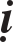 Thích Trinh Bieän ngöôøi ôû Trung Sôn, luùc coøn nhoû ñaõ bieát vieäc xuaát traàn, neân theà tu hoïc maõi, taùnh khaéc khoå, moïi ngöôøi ñeàu sôï Sö khoâng kham noåi, nhaát chí nghe tìm, raûnh thì chích maùu vieát kòch, laïi chích maùu veõ hình Quaùn töï taïi ñöùng vaø hình töø thò, coù laàn vì haønh ñaïo meät nhoïc, coù hai coâ thieân nöõ ñeán choïc queïo. Bieän theà raèng: Loøng ta chaúng phaûi saét ñaù, ta seõ duøng thaàn chuù trò caùc ngöôi, chuùng thaáy khoâng ñöôïc beøn boû ñi. Töø ñaáy ñaïo thaéng, ma cuõng khoâng coøn daáu veát.Sö ñeán thaønh Thaùi Nguyeân nghe giaûng tu taäp, luùc aáy Trung Sôn hoï vöông vaø Haäu Ñöôøng hoï Lyù phong caûnh giaùp nhau, lo laéng söï doøm ngoù, trong chaâu thaønh khoâng chöùa chaáp ngoaïi taêng, vì vaäy Sö bò ñuoåi ra ngoaøi, ôû nhôø nôi coå moä ngoaøi choã troáng, Hoäi Vuõ Hoaøng ñeá ñi saên trong ruoäng ñoàng, trong phaïm vi goø maû, Sö coøn chöa bieát aát giaùp chuaån bò vaøo thaønh phoù giaûng, nhìn thaáy côø xí vaø kî binh, lieàn ruùt thaân vaøo huyeät, Vuõ hoaøng ñeá baét gaëp, hoûi veà nguyeân do laïi khaùm xeùt trong hang thaáy loùt coû laøm choã ngoài laïi coù buùt nghieân sôù sao töù tung. Vua beøn goïi vaøo phuû cuùng döôøng. Luùc aáy, Taøo Thaùi haäu raát neå troïng. Sö than vaõn vôùi Thaùi haäu raèng: “Muïc ñích cuûa thaàn laø hoïc ñaïo, ôû trong cung laâu ngaøy, nhö bò khoùa tay khoùa chaân vaäy. Vuõ hoaøng cho Sö töï do thong thaû, trôû veà Tung Sôn. Giaûn daïy tu boå caùc ngoâi chuøa coå ñeàu ñöôïc toaïi nguyeän. Coù ngöôøi ñaøn baø hoï traàn quyø laïy caàu xin Sö soaïn cho Thöông sanh kinh sao, ñöôïc ngöôøi hoïc luùc baáy giôø raát quyù troïng neân ñaët teân laø Bieän sao. Veà sau, Sö qua ñôøi taïi chuøa naày.Truyeän Hö Thoï Chuøa Ñaïi Thieän ÔÛ Quaän Coái Keâ Ñôøi Haäu Ñöôøng:Thích Hö Thoï, ngöôøi ôû Ngöï Nhi thuoäc Gia Hoøa. Sau khi thoï giôùi thì hoïc taäp ôû thöôïng ñoâ, noäi ngoaïi caùc moân ñeàu thoâng hieåu, truyeàn giaûng maáy baûn ñaïi kinh luaän, khoâng ngaïi tuyeân ñaïo. Vaøo nieân hieäu Haøm Thoâng ñöôïc öùng phuïng thaùnh tieát boå sung laøm giaùm nghóa Taû Nhai, beø baïn ai chaúng ai khoâng neå phuïc. Ñeán nieân hieäu Quaûnh Ninh kinh ñoâ bò giaëc cöôùp chieám lónh, Sö taïm laùnh naïn sang chuøa Ñaïi Thieän ôû ñaát Vieät. Ngöôøi cuøng sôû thích thænh Sö giaûng hai kinh Nieát-baøn vaø Duy-ma, töùclaø nhaèm nieân hieäu Thieân Höïu, vì giaän caùc vò Sö khieám nhaõ, neân Thích Suøng Phöôùc sôù phaàn löôïc maø khoâng truùng, cuõng nhö laáy nöôùc giuùp nöôùc, roát cuoäc khoâng giuùp ñöôïc gì caû. Beøn soaïn Nghóa Bình Sao, möôøi boán quyeån. Ñeán nieân hieäu Ñoâng Quang môùi soaïn xong. Laïi vì giaûng Caâu- Xaù luaän Sôù, coù baøi töïa cuûa Giaû Taêng Thò lang, keá laø töïa cuûa Taêng Vieân Hung, ñeàu soaïn Sao giaûi, lôøi vaên chöùa ñaày nhöõng hieåu bieát xöa nay, ñoái vôùi kinh Nieát-baøn Sö phaân tích chaúng phaûi sô löôïc, vaãn coù ngöôøi baùc boû sôù cuûa Tieåu Vieãn, khoûi bò laøm baån bôûi con ruoài xanh, ngoaøi ra thì phaùp Hoa, Baùch phaùp, Duy thöùc ñeàu coù nghóa chöông rieâng bieät. Tính Sö laïi noùng naûy khaùc vôùi moïi ngöôøi, thu nhaän ñeä töû ñeàu khoâng ñöôïc, töï mình phaûi naáu nöôùng, cuûi töôi löûa taét thoåi laïi khoùi, noåi quaïu laáy nöôùc cheá vaøo suoát ngaøy, khoâng aên uoáng maø cöù giaûng giaûi, ñeán tuoåi giaø maét môø, leân toøa sö töû ñoäi noùn tre maø giaûng, khoâng nhaùy maét, coù ngöôøi cheá nhaïo cho laø xem thöôøng thính chuùng, Sö cuõng ñaønh chòu thoâiVoõ Tuùc Vöông hoï Tieàn ñeán ñaát Vieät, Sö beøn ra yeát kieán, vöông toân kinh phong ñoä, ban cho öu leã, noùi meät nhoïc hai ba laàn. Vaøo nieân hieäu Caøn Hoaù toå chöùc ñoä giôùi taïi chuøa Khai Nguyeân ôû Coái Keâ, ñöôïc goïi laø giaùm ñaøn luyeän tuyeån, nôi ñaây coù chöùc naày baét ñaàu töø Sö môùi coù. Tuùc vöông daâng bieåu leân trieàu ñình, tieán cöû xin ban cho y tía, Trang Toâng cheá ban cho ngöôøi mang ñeán Doanh Khaâu giöõa luùc Sö ñang giaûng baøi töïa Thöôïng sanh kinh sôù, cho ñeán nhö chuoâng lôùn maø hö Thoï, Sö beøn boû phaát xuoáng noùi raèng: Ta coù danh maø khoâng coù thaät, sau naày laïi caøng laø hö thuï, caùc ngöôi haõy hieåu cho. Tuùc vöông hay ñöôïc noùi raèng: “vò Taêng naày chaéc chaén laø voâ aân meänh phaàn, sao maø teân laø Hö Thoï nhæ”. Naêm AÁt daäu nieân hieäu Ñoàng Quang, Sö qua ñôøi, chôø khi taøu bieån mang khoác dieäp ñeán, suoát caû ngaøy môùi ñeán Thanh Xaõ, quaû nhieân khôùp vôùi lôøi noùi cuûa Tuùc vöông, Thuï ñeå laïi taäp vaên maáy quyeån, thuaät nghóa chöông ba möôi maáy quyeån, löu haønh ôû ñôøi.Truyeän Khaû Chu Chuøa Long Höng ôû Haøng Chaâu thôøi Haäu Ñöôøng:Thích Khaû Chu, hoï Phoù, ngöôøi ôû Taán Laêng, xuaát gia taïi chuøa Kieán Nguyeân, caù tính thuaàn löông, sieâng naêng hoïc hoûi, baïn khuyeân raèng: Chaúng phaûi ñaát thì caây khoâng moïc, nay kinh Döï Chöông goïi laø soâng, luaän goïi laø bieån, sao khoâng ñeán maø thænh nghieäp? Chu caûm thoâng söï khai ñaïo kheá hôïp maø ñeán ñoù, gaëp phaùp sö Vaân Bieåu thònh taäp cuøng Phaùp Hoa vaø Töø AÂn ñaïi sôù ngaøy caøng trôû neân saâu saéc.Chieâu Toâng, trong khoaûng töø Giang Taây ñeán Ñaøi Vieät, ban leänhkhai phaùt. Nieân hieäu Caøn Hoùa naêm thöù hai ñôøi Töông, Sö trieäu taäp khai dieãn taïi chuøa Long Höng ôû Haøng Chaâu, thính chuùng giaø treû thöôøng coù naêm traêm ngöôøi. Löôõng Trieát Voõ Tuùc Vöông leänh cho giaûng kinh ban ñeâm taïi Thieân Böûu Ñöôøng, quæ thaàn hieän hình hoä veä. Thöôøng hay coù ngöôøi nhìn thaáy, hay coù Teá ñoàng quan hoï Vu coi ñeàn thôø thaàn, thænh  raát laâu maø khoâng thaáy giaùng xuoáng, sau nhaäp vaøo Vu noùi raèng: Ta theo ñaïi thaàn ñi ñeán phía Taây Thieân Böûu Ñöôøng nghe phaùp môùi veà, Voõ Tuùc vöông nghe vaäy caøng trònh troïng, cho nhö yù baèng vaøng, baùt vaø y tía, vaø danh hieäu laø Tinh chí Thoâng Minh.Nieân hieäu Thieân Thaønh naêm ñaàu, Sö qua ñôøi taïi phoøng rieâng thuoäc vieän Quaùn AÂm. Nieân hieäu Caøn Ninh naêm thöù tö, Sö ñeán chuøa Tuøng Sôn ôû Ñaøi Chaâu giaûng Sôù quyeát Sao, döïa theo sôù tieát thaønh naêm quyeån, goïi laø bình kinh sao; AÂm huaán nguõ thieäp giaûi, Tuyeân luaät sö phaùp Hoa Töï sao, moät quyeån, löu haønh ôû vuøng Trieát Giang, ñeä töû noái nhau khoâng döùt.Truyeän Trinh Hoái Chuøa Töôùng Quoác ÔÛ Ñoâng Kinh Ñôøi Haäu Ñöôøng:Thích Trinh Hoái, hoï Bao, ngöôøi ôû Thöôøng Thuïc thuoäc quaän Ngoâ, möôøi ba tuoåi baét ñaàu xuaát gia taïi chuøa Long Höng, tính tình traàm laëng, bieát tranh thuû thôøi gian, môùi hôn moät naêm tuïng suoát kinh Phaùp Hoa hai boä Haèng Nghieäp vaø Nhaät Chu nhö theá. Naêm thöù 19, taïi Döông Chaâu choïn danh sö thoï giôùi cuï tuùc. Töø phía Baéc Y Laïc ñeán Taán Giao, heã choã naøo coù tröôøng giaûng, Sö ñeàu ñeán thöa hoûi. Veà kinh luaän, thì nghieân  cöùu taän cuøng taùnh töôùng, giöõa baïn ngang haøng ít ai saùnh baèng, ñoái vôùi baïn yeáu thì caùch raát xa. Vaøo nieân hieäu Thieân Höïu naêm ñaàu ñôøi Ñöôøng, Sö ñeán chuøa Töôùng Quoác ôû Ñoâng kinh hieän nay, giaûng kinh Phaùp Hoa khoaûng möôøi laàn, cuõng nhö ngöôøi chöa veà ñaõ bieát haøng baùn heát hay chöa, ñeán nhaø Löông, ngöôøi vaät dôøi ñoåi. Nieân hieäu Trinh Minh Naêm thöù hai, Hoäi Toáng Chaâu soaùi Khoång Coâng, kính meán phong caùch cuûa Sö, bieát ñöôïc ñaïo haïnh, beøn baøy leã nhö ñoái vôùi thaày baïn, boû ra tieàn cuûa xaây döïng nhaø giaûng kinh Phaùp Hoa taïi Taây thaùp vieän, töø ñaáy hoäi hôïp ñoâng ñuùc, moät maët coøn daïy vaên ñaïi taïng, hai thôøi haønh ñaïo tinh tieán chaúng meät moûi. Lôøi cuûa traêm nhaø, kyõ thuaät theá gian ñeàu loaïi ra ngoaøi voøng nghò luaän. Daïy moân ñoà raèng: caùch noùi dò ñoan gaây roái chaân taâm, voâ kyù baát huaân, ñaâu caàn hoïc taäp. Ta thaø laøm sö töû quaùt choù chôù khoâng laøm con daõ can hoùt, Sö chæ chaêm lo nhang ñeøn queùt doïn trong chuøa ñeå coù choã naèm nghæ. Ñeán nieân hieäu Thanh Thaùi naêm thöù hai, ñôøi Haäu Ñöôøng,ngaøy möôøi thaùng hai goïi ñeä töû naêm möôi maáy vò, töï mình naáu nöôùc taém röûa xong, xöôùng kinh Thöôïng sinh. Leã Phaät xong, boû ra aùo ñoà khoâng caàn duøng, phaân phaùt cho taêng ni. Ngaøy hoâm sau Sö ngöûa nhìn trôøi chaép tay noùi raèng: “Laøm phieàn caùc baäc thaùnh ñoùn röôùc nôi coûi treân, caû traêm ñoà ñeä ñeàu nghe tieáng nhaïc treân trôøi, choác laùt Sö ñaõ hoùa, thoï baûy möôi ba tuoåi, naêm möôi boán taêng laïp, giaûng suoát trong chuøa ba möôi maáy naêm. Kinh giaûng ba möôi maáy laàn, xem taïng kinh hai löôït, tu Di-laëc noäi vieän nghieäp, ngaøy 18 thaùng 2, an taùng Sö taïi goø phía Ñoâng caïnh chuøa, côø xí uy nghi, taêng tuïc ñöa tang khoaûng hôn moät ngaøn ngöôøi.Truyeän Khaû Chæ Chuøa Tröôøng Thoï ÔÛ Kinh Ñoâ Ñôøi Haäu Ñöôøng: Thích Khaû Chæ, hoï maõ, ngöôøi ôû Cao Khaâu, nuùi Ñaïi Phoøng thuoäc Phaïm Döông. Naêm möôøi hai tuoåi, ñaõ coù taâm xuaát gia, theo luaät sö Phaùp Trinh chuøa Maãn Trung, naêm möôøi laêm tuoåi laøm Sa-di, töø giaõ thaày hoïc taäp kinh luaän. Luùc aáy, chuøa Ñaïi Hoa Nghieâm, coù Phaùp sö Nhaân Sô giaûng luaän Nhaân Minh, Chæ caàm quyeån luaän ñeå vaøo loøng ba laàn tinh nghóa nhaäp thaàn, moïi ngöôøi ñeàu cho laø taøi ba, coù laõo tuùc Duy Ma Hoøa-thöôïng, laø kyõ só cuûa Phaät moân, hoûi Sôû sö raèng: Moân nhaân taøi gioûi coù ai ñöùng ñaàu.Sôû sö noùi: “Coù Sa-di U Chaâu ôû OÂn coá tri taân sieâng naêng khoâng löôøi. Duy-ma xin ñöôïc gaëp maët, beøn chaát vaán Thaéng quaân tyû löôïng, hoûi gì ñaùp naáy, khoâng theå khuaát phuïc ñöôïc.Duy-ma noùi: Thaät laø haäu sinh khaû uùy,  kheá  kinh  ñaõ  noùi,  tuy  nhoû khoâng neân kính meán, beøn coá söùc môøi Sö ñeán khai giaûng ôû Haèng Döông,Taêng tuïc ñeàu kính meán, naêm möôøi chín tuoåi, Sö ñeán nuùi Nguõ Ñaøi caàu giôùi, tröôùc khi thoï giôùi, caûm thaáy vaên chöông trí tueä vaãn coøn thuoäc veà baûn thaân mình, vì vaäy maø veà thaêm cha meï vaø thaày cuõ. Phuï dieãn taïi chuøa, naêm hai möôi ba tuoåi ñeán Tònh boä hoïc kinh Phaùp Hoa, luaän Baùch Phaùp. Vaøo nieân hieäu Caûnh Phöôùc, Sö ñeán Haø Trì, coù thænh giaûng Nhaân Minh, sau coù daïy hoïc troø vaøi naêm taïi chuøa Ñaïi Trang Nghieâm ôû Tröôøng An. Nieân hieäu Caøn Ninh naêm thöù ba daâng thô leân vua Chieâu Toâng, ñöôïc ban Caø-sa tím, öùng cheá noäi ñieän, boån ñaïo Löu Nhaân Cung, traán giöõ  cöûa baéc, khoáng cheá Phieân Haùn, nghe teân tuoåi Sö, beøn gôûi thö ñeán trieäu veà queâ cuõ, cha vaø thaày ñaõ maát, coøn laïi meï giaø, Chæ caàm baùt khaát thöïc, côm caën canh thöøa xem nhö thöùc aên ngon, haønh tuïng Thanh Long sôù ba naêm, vaên trieät boãng thaáy moät con traên lôùn naèm trong phoøng, ngaát ñaàu nhìn thaúng nhö coù ñieàu gì muoán noùi, caùc taêng trong chuøa ñeàu cho ñoù laø con cuûa Phaät, laïi noùi: Maét raén khoâng chôùp, nay noù nhaùy maét, coù phaûi laø roàng chaêng? Sö thaép nhang chuùc raèng: Baàn Ñaïo nieäm Thanh Long sôùaên chay döôõng meï, neáu thaät Long thaàn coù loøng nghó ñeán mong ñöôïc cho Ñaøn Na ôû vaøi ngaøy, con nhaø Yeân sö noùi: Cheá Thaéng Tö ñoà goïi daãn veà nuoâi döôõng. Luùc aáy, vua Trang Toâng daãn binh ra phi hoà ñeå bao vaây, keùo daøi suoát caû naêm, meã coác hieám quyù, giaù caû ñaét ñoû. Chæ lo sôï chaúng bao laâu nöôùc Yeân bò haõm maát, cha con nhaø hoï Löu bò baét veà Taùn Döông, Sö laùnh naïn Trung Sôn ñöôïc Tieát ñoä söù Vöông Xöû Tröïc toân suøng, thænh veà an trí taïi chuøa Khai Nguyeân, haèng thaùng coù löông boång. Sö soaïn Ñoán Tieäm nghóa sao, moät quyeån, löu haønh ôû ñôøi, nieân hieäu Thieân Thaønh naêm thöù ba, quaân trieàu ñình hoûi toäi Ñònh Chaâu, ngöôøi caàm binh laø Vöông Yeân Höu ñöôïc Doanh Vöông Phuøng Ñaïo thö ra leänh tìm Sö, Sö ñöôïc xe ngöïa ñöa vaøo Laïc kinh. Haø Nam Doaõn, Taàn Vöông Öu leã raát haäu, taáu xin ban cho Ñaïi sö hieäu “Vaên trí” truï trì vieän Tònh Ñoä taïi chuøa Tröôøng Thoï.Nieân hieäu ÖÙng Thuaän naêm ñaàu, nhaèm ngaøy 22 thaùng 1 naêm Giaùp Ngoï, Sö boãng nhieân bò beänh, goïi ñeä töû ñeán trôï giuùp vaõng sinh, nieäm Phaät A-di-ñaø, an nhieân maø hoùa, thoï baûy möôi laêm tuoåi, naêm möôi saùu taêng laïp. Möôøi ngaøy sau hoûa taùng thu di coát, ñeán nieân hieäu Thanh Thaùi naêm thöù 2, ngaøy moàng 8 thaùng 4 xaây thaùp taïi nuùi Long Moân, goùc ñoâng nam cuûa chuøa Quaûng Hoùa. Sö coù phong ñoä sieâu baït, giôùi tieát thanh cao, Baùch gia söû töû vaø caùc kinh muïc ñeàu ñoïc khoâng soùt, ngoaøi söï hieåu roäng, coøn sôû tröôøng theå thanh luaät thi, coù baøi Taëng phaøm Xuyeân tröôûng laõo thi, ñöôïc ngöôøi truyeàn mieäng, nhöõng ngaøy laønh naïn taïi Ñònh Chaâu, Trung Sôn vaø Thaùnh Nguyeân, nghi ngaïi veà caùc chö haàu laán chieám laãn nhau, vua muoán nöôùc laønh daân yeân, neân toå chöùc trai taêng taïi chuøa Khaùnh Vaân, trong cuoäc coù ngöôøi daâng hieán Baïch Thöôùc (chim Khaùch), vui noùi: Nhaø thô ngöôøi nöôùc Yeân thöû ngaâm xem naøo, Sö töùc khaéc ñöùng daäy ngaâm thaønh baøi thô, vua raát vui. Luùc Sö ôû Tröôøng An, moãi khi giaûng xong thöôøng hay daïo chôi vöôøn Tieâu Dao ôû nuùi Chung Nam, laø nôi dòch kinh cuûa Phaùp sö La-thaäp nöôùc Dieâu Taàn, boû hoang ñaõ laâu, neân than raèng: Ta laø Phaät töû, sao nhaãn taâm ñeå nhö vaäy ñöôïc. Cho neân taáu xin Chieâu Toâng hoaøng ñeá söûa sang, nhaø vua chuaån y, vaãn ban cho teân chuøa laø “Thaûo Ñöôøng”. Sau naày thænh Phaøn xuyeân Tinh Höu thieàn baù hoäi töïu moân ñoà ñaøm luaän veà Huyeàn hoïc. Taïi Laïc Döông ngoaøi giôø giaûng, Sö thöôøng tuïng kinh Kim Cöông. Ngaøy xöa ngöôøi tu phaàn nhieàu ôû nuùi Chung Nam. Neân coù tam sôn taäp thi ba traêm thieân, thònh haønh trong thôøi aáy, ñeä töû tu vaên, tu trí, tu haïnh. Seõ hieåu ñöôïc ñaïo cuûa thaày.Truyeän Cöï Maân ôû chuøa Suøng Phöôùc, ôû Thaùi Nguyeân ñôøi HaäuHaùn:Thích Cöï Maân, hoï Nhaäm, ngöôøi ôû xöù Taây Haø. Cha cuûa Sö theongheà troàng tæa maø môû mang ñoài vöôøn. Meï Sö hoï Vöông, quy höôùng Tam baûo, chuyeân taâm thoï trì Baùt quan trai giôùi. Töø khi mang thai Sö laïi kheùo keát duyeân laønh, caàu tu phöôùc lôïi maø sanh con toát laønh.Sau khi sanh Sö, nuoâi döôõng ñeán baûy tuoåi, Sö coù chí khí ñoân ñoác, moãi khi nhìn thaáy toân töôïng Phaät thì ngaém nhìn vui möøng. Cha meï bieát Sö coù nhaân laønh töø tröôùc, nhöõng luùc daãn vaøo chuøa thì yù Sö nhö muoán queân trôû veà nhaø. Sö ñeán vieän Tònh Taâm trong quaän nhaø, thaáy luaän sö Tuyeân Vieãn, beøn phaùt chí luyeán moä phoøng ñoä taêng, khoùc caàu nhieáp thoï. Cha meï Sö bieát khoâng theå caûn trôû chí nguyeän cuûa Sö neân ñeàu chaáp thuaän. Naêm 10 tuoåi, Sö tuïng troïn hai boä kinh Phaùp Hoa vaø Duy-ma, thöôøng ngaøy trì ñeán möôøi quyeån, khoâng heà boû ñöùt quaõng. Nhö naém giöõ bình baùu löu ly, Sö thö thaùi töø hoøa nhö baäc laõo thaønh. Ñeán luùc Sö thoï giôùi cuï tuùc, beøn taäp hoïc Luaät taïng, thoâng suoát khoa phaïm khai cheá, thöôøng soi xeùt buoàn vui. Töø ñoù, ñoái vôùi lyù thuù kinh luaän Ñaïi thöøa, Sö sieâng naêng nghieân cöùu, thaønh ñaït ñöôïc yeáu phaùp cuûa Toân sö. Vaø ñeàu thaønh töïu ba hoïc. Ngaøy cuõng nhö ñeâm, tröôùc song cöûa aùn saùch, khoâng luùc naøo raûnh roãi nghó laøm ñieàu gì khaùc, tröø nghieâm taàm nghóa chöôùng tu saùu vieäc, hai nhaân. Ñoái vôùi kinh Ñaïi Baùt Nieát-baøn, vaø luaän Nhaân Minh, luùc tuoåi veà giaø, Sö caøng tha thieát. Laïi truyeàn giaùng luaän Du-giaø, Kim Cöông, laéng heát caùc duyeân, chuyeân giaûng moãi thöù hôn möôøi bieán. Ngaøi vaãn caàu phuï löôïng, xem roäng caùc saùch, thaønh ñaït nghóa lyù raát tinh vi, laïi phaùt huy caùc thöù toát laønh. Boãng nhieân, Sö baåm nhaän luaân ngoân, truù taïi vieän Thieân Vöông ôû thaønh noäi, cuøng caùc ñeä töû ñeàu ñöôïc cung caáp khoâng thieáu, truyeàn trì khoâng döùt.Nieân hieäu Caøn Höïu thöù nhaát (948), thôøi Haäu Haùn thuoäc Nguõ Ñaïi, Haùn Cao Toå, nhaân ngaøy Roàng aån ñaát Taán, kính ngöôõng thanh danh Sö, ñaëc bieät ban ñình thaàn, taëng y maàu tía vaø danh hieäu laø Vieân Trí Ñaïi sö. Keá ñeán, laïi coù chieáu chæ tuyeân môøi ñeán truï vieän Giaûng Ñöôøng ôû chuøa Suøng Phöôùc, beøn xung nhaäm chöùc Quaûn noäi Taêng Chaùnh, traûi qua moät naêm maø giaùo phaùp lan truyeàn ñeán caû ñaát Taán. Sö beøn xem xeùt, saùch taán taêng ñoà, nhö gioù baït coû. Ñeán ngaøy moàng 3 thaùng 11 nieân hieäu Caøn Höïu thöù hai (949), Sö khoâng beänh maø qua ñôøi, thoï baûy möôi ba tuoåi, naêm möôi boán phaùp laïp. Baáy giôø boån chuùng thaûy ñeàu buoàn thöông, khaép thaønh khoâng ai chaúng luyeán moä ñöùc haïnh Sö, beøn vaâng theo leã nghi traø- tyø cuûa Taây vöïc, phaàn nhieàu daâng cuùng nöôùc thôm, hoaëc caàm phöôùn ñeïp, keû taêng ngöôøi tuïc ñoâng nghòt ngoaøi thaønh. Ngaøy ñoù, maây che aûm ñaïm,chöa ñôïi löûa taét, ñeàu ñaõ böng bình baùu ñöïng ñaày luùa thoùc, ñoàng thaáy theå huaân tu. Baáy giôø, nhöõng ngöôøi coù ñöôïc Xaù-lôïi tuøy töï nhaân duyeân, hoaëc ít hoaëc nhieàu, rieâng thaâu nhaët ñöôïc di coát Sö, beøn vieát vaên bieåu taáu trình baøy leân trieàu ñình, vaø Haùn Chuùa ban saéc an taùng taïi chuøa Thieân Long ôû Taây Sôn. Taát caû moïi vieäc ñeàu do caùc quan cung caáp cuùng döôøng, xaây döïng thaùp ñaù. Ban taëng thuïy hieäu cho Sö laø “Ñaït Thöùc”.Truyeän Haèng Sieâu chuøa Khai Nguyeân, ôû Leä Chaâu, ñôøi HaäuHaùn:Thích Haèng Sieâu, hoï Phuøng, ngöôøi ôû Phaïm Döông. OÂng noäi Söchaúng ra laøm quan, ôû ñôøi lo tu söûa Nho ñaïo, maø gia ñình giaøu coù ñuû muoân thöù.Khi Sö vöøa môùi chaøo ñôøi, ñaõ thoâng minh maãn tueä, soáng chung vôùi luõ treû maø chaúng thích vui ñuøa. Naêm möôøi laêm tuoåi, Sö sôùm thoâng hieåu saùu tòch, kheùo leùo phong tao, noùi naêng lôøi leõ môùi laï, laáp bít mieäng ngöôøi. Moät ngaøy noï, nhaân ñoïc kinh Phaät, boãng nhieân toû ngoä môùi than raèng: “Ngöôøi ñôøi giaøu sang, nhö boït boùng huyeãn hoùa, chæ coù chaân thöøa môùi coù theå chuyeân chôû!” Beøn ñeán chuøa Truù Taát caàu xin xuaát gia. Chöa ñaày ba naêm maø phöông nghò tieán tu ngaøy ñeâm chaúng meät moûi. Gaëp luùc Toân sö thò tòch, Sö cuõng vaâng theo, leã nghi an taùng cuûa nhaø Phaät, giöõ leã khoâng bieáng löôøi. Danh tieáng hieáu ñeå cuûa Sö, ngöôøi daân raát hay ca ngôïi.Nieân hieäu Caøn Hoùa thöù ba (913), ñôøi Haäu Löông, Sö ñeán nuùi Nguõ Ñaøi thoï giôùi cuï tuùc. Do ñoù, vöôït xa töï gaàn. Tha thieát hoûi nghóa gaàn guõi, boãng choác baøy chöông chaët caây. Thaû quen ngöôøi, hoaëc baïn keát giao, ñi xa tìm baäc thaày kheùo gioûi. Laïi gaëp phaûi söï caûn trôû ngaên caùch giöõa hai doøng soâng, binh giaëc chöa thoâi, ñöôøng saù chaúng thoâng. ÔÛ phía Nam thì Löông Toå, phía Baéc thì Trang Toâng, gaùnh vaùc caân nhaéc tröôùc naëng nheï, ñuoåi nai trong luùc coøn maát, chính laø luùc aáy. Sö beøn döøng ôû giöõa khoaûng Nguïy baùc vaø Ñoâng Phaàn, hoïc caùc kinh luaät luaän Ñaïi Tieåu thöøa, tính ra coù ñeán baûy boån giaûng thoâng. Sö nghó ñeán Ung Laïc, Caùc baäc danh sö ñôøi Löông Toáng ñeàu mòt môø caùch tuyeät. Tuy nhieân, laàn löôït traûi qua chaúng Xa, môû mang raát tinh, bình ñaày tri kieán giuùp bay danh töï, cho neân Tinh boä döùt buïi, hai vò Trung Sôn vaø Trinh Bieän Phu ngoân haïnh ñeàu ñaït quaû vò tu chöùng, vöøa thaáy Sö lieàn khen ngôïi raèng: “Ñaàu söøng cuûa Nghóa Long thaûy ñeàu hoaøn bò, chæ ñôïi dang caùnh bay maø laøm möa daàm”. Sö laø baäc thaïc ñöùc, ñeà muïc coù nhieàu, cuøng loaïi nhö theá.Nieân hieäu Long Ñöùc thöù 2 (922), ñôøi Haäu Löông, Sö choáng tích tröôïng ñeán Voâ Leä, Sö baûo raèng: “Cho neân toaøn Teà cöïu hoaïi, Traâu loãkheùo gaàn”. Beøn döøng truï taïi phía ñoâng baéc chuøa Khai Nguyeân, thieát laäp toaø vieän, giaûng giaûi caùc kinh luaän, hôn hai möôi naêm môû mang daãn daét. Moãi thöù kinh luaän, Sö giaûng hôn ba möôi bieán. Tieát thaùo cao vôøi, cöû chæ thö thaùi ñieàu hoøa. Keû taêng ngöôøi tuïc troâng thaáy Sö, ai cuõng kính neå. Lôøi tieáng chaúng quaùt thaùo, ngoân töø chaúng kieâu sa, töï nhieân maø theá. Vaû laïi, chaúng phaûi choã ñöôïc cuûa oai theá laêng laäu, tröôùc sau chaâu muïc, qua laïi söù thaàn, aûnh höôûng danh döï, khaâm phuïc phong caùch tu haønh, ñeàu cuøng leã troïng, Sö sai ñoàng töû, töø choái giaûng suoát, ít tieáp xuùc. Ban ñaàu thì nhö coù söï aân haän, sau cuøng thì kính phuïc cao haïnh cuûa Sö, Thaùo Tuù ôû khoaûng Teà Loã, chaúng xa vaøi traêm daëm, tìm ñeán phaùp toøa cuûa Sö ñeå vaën hoûi. Caùc vò aáy moät luùc thaáy ñöôïc Toân dung cuûa Sö, beøn ñöùng beân caïnh nghe baøn luaän, thöa hoûi töû söû, duøng giaùo toâng ñeå minh chöùng. Hoaëc hoûi veà nhaân minh thì Sö duøng moät baøi thô ñeå ñaùp töø choái lôøi môøi lyù maàu, thaûy ñeàu thaùn phuïc.Baáy giôø, quaän thuù Lyù Quaân voán neå troïng phong thaùi cao haïnh cuûa Sö, muoán toû loøng beøn daâng taëng y tía. Sö nghe maø kinh ngaïc, beøn baûo laáy buùt vieát thô raèng:“Luoáng maëc aùo vaûi giaø Cheùn noåi Ñaïo chaúng thaønh Theà cheát truyeàn kinh luaän Chaúng soáng nhieãm lôïi danh, Chaùn caây ngaên saéc nuùiMeán cöûa höôùng traêng soi, Luùc khaùc theo Phaïm Chí Moät khuaáy naêm hoà trong”.Lyù Quaân nhôø ngöôøi khuyeân, nguyeän keát nhaân duyeân. Sö quyeát ñònh chaúng dôøi. Laïi baûo: “Neáu oâng aáy coøn vaäy thì ta ôû taïi ngoaøi ven Lö Long”. Quaän töôùng nghe noùi ñaønh thoâi. Theâm nöõa, töôùng Quoác Danh Vöông Baèng Ñaïo nghe danh Sö bieát laø ngöôøi goác ôû Höông Quan. Tröôùc tieân sai ngöôøi mang thö ñeán, vôùi ñeà töïa duøng yù muoán quy höôùng, Sö baûo: “Baàn ñaïo laø keû nhaøn, sôùm boû cha meï, quyeát chí tu haønh, voán mong caàu ñöùc Töø thò Di-laëc bieát teân, khoâng cho laø truyeàn roäng ñeán tai cuûa Teå Haønh. Ñoái vôùi toâi coù ích gì”. Moân nhaân ngaøy caøng ñoân ñoác daãn duï, baát ñaéc dó maø Sö vieát thö ñaùp laïi, neâu baøy toû roõ ngöôøi xuaát gia ñaâu ñöôïc vì hö danh lôïi moûng maø löu taâm! Danh Vöông caøng theâm kính troïng, daâng bieåu taáu trình, Haùn Cao Toå beøn ñeán trao taëng y tía. Töø ñoù, Sö thöôøng chaúng vui.Ñeán ngaøi moàng 3 thaùng 2 nieân hieäu Caøn Höïu thöù 2 (949) thôøi HaäuHaùn, Sö bò bònh nheï, chæ vaøi giôø sau thì thò tòch taïi boån vieän, thoï baûy möôi ba tuoåi, ba möôi laêm taêng laïp, taêng chuùng trong vieän ñeàu nghe tieáng nhaïc giöõa hö khoâng laø minh chöùng Sö sinh leân taàng trôøi Ñaâu-suaát. Moân Nhaân Ñoång Tröng cuøng hoïc chuùng hôn traêm vò giöõ taâm tang. Caùc haøng só thöù vaø trong ni trong thaønh cuøng nhau nhoùm hoïp, ñöa nhuïc theå Sö ra ngoaøi thaønh, cöû haønh leã traø-tyø, thaâu nhaët xaù-lôïi ñöôïc hôn hai traêm vieân, phaân boå ra ngoaøi thaønh, löu giöõ taïi boån vieän naêm möôi vieân, xaây thaùp thôø. Doanh Vöông bieát ñöôïc sau cuøng, rieâng taáu trình ban taëng ngaøi thuïy hieäu laø Chaùnh Ñöùc vaø khaéc saéc vaên ôû thaùp ñaù.Truyeän Taêng Chieáu vieän Phaùp Laâm, ôû Kinh ñoâ Laïc Döông ñôøi Haäu Haùn.Thích Taêng Chieáu, hoï Tröông, ngöôøi ôû xöù Phaïm Döông. Naêm möôøi boán tuoåi, Sö xuaát gia taïi chuøa Maãn Trung.Sö thoâng minh vöôït troäi ñoàng baïn, thaàn nghi tuù vó. Ban ñaàu, thoï nhaän kinh keä, moãi ngaøy tuïng ñoïc maáy traêm ngaøn lôøi, ñoïc qua maét döôøng nhö ñaõ thaáy taäp hoïc töø tröôùc, luaän baøn tri kieán, coù phong thaùi nhö baäc laõo thaønh, neân ñöôïc ñoä laøm Sa-di. Töø khi thoï giôùi cuï tuùc veà sau, Sö tuïng thaàm kinh ñieån hôn saùu boä lôùn, ñoù laø caùc kinh Toái Thaéng Vöông, Ñaïi Bi, Duy-ma, Phaùp Hoa v.v... beân caïnh ñoù, Sö tìm nghe theâm caùc kinh luaän suoát möôøi maáy naêm. Vaên saâu phuïc nghóa, maàu lam sanh ra töø maàu xanh.Trong khoaûng nieân hieäu Thieân Höïu (904) ñôøi Tieàn Ñöôøng, Sö ñi xuoáng phía Nam, beøn ñeán Trung Sôn. Nguyeân Nhung Vöông Cöû Ñaït thænh Sö truù taïi chuøa Phaùp Hoa, keá ñeán Dòch Soaùi thænh Sö. Thaùi Phoù Luõng Taây Coâng lieân tieáp daâng bieåu taëng y tía, toân xöng laø Chí Chaân Ñaïi Sö. Keá laø Phuø Phong Maõ Coâng thænh Sö laøm Taêng chính, chaúng phaûi toát laønh vaäy. Ñeán khi taïi Laïc Vöông coù saéc chæ khai giaûng kinh Phaùp Hoa, Sö beøn truù taïi vieän Phaùp Laâm, huoáng gì luùc Ñoâ Quyeát coù nhieàu baäc Long töôïng hoäi veà, Sö xöôùng ñaïo hôïp nhö ôû Haï Phong phuïc öng.Ñeán ngaøy 26 thaùng 3 nieân hieäu Caøn Höïu thöù nhaát (948) thôøi Haäu Haùn, Sö thò tòch taïi giaûng vieän, thoï baûy möôi tuoåi, naêm möôi taêng laïp. Boán chuùng buoàn khoùc kính meán. Quan thò trung Lyù Coâng khuynh dòch ñònh, töøng laøm ngoaïi hoä, laïi giöõ laïc traïch, trong tang leã thaûy ñeàu ñem cuûa caûi cung phuïng. Ñeán ngaøy moàng 3 thaùng 4, dôøi nhuïc theå Sö veà phía nam thaønh cöû haønh phaùp traø-tyø. Thaâu nhaët xaù-lôïi maàu hoàng nhuaän coù ñeán vaøi traêm vieân. Teá Döông Ñinh Coâng laøm chöùc Baûo Ly giuùp xaây thaùp taïi söôøn nuùi phía nam chuøa Quaûng Hoùa ñeå toân thôø.Ngaøy tröôùc, luùc coøn soáng, Sö töøng giaûng kinh ôû hôn baûy möôi phaùp toøa, aân caàn vì phaùp. Ñoà chuùng raát nhieàu, Quan Teå Thaàn Maõ Coâng Toân raát khaâm phuïc kính troïng, tröôùc sau daâng taëng thô keä ñeán vaøi möôi baøi. Sö ñöôïc lôøi khen toát ôû Laïc Kinh.Truyeän Tuøng AÅn chuøa Thieân Cung ôû Laïc Döông ñôøi HaäuHaùn:Thích Tuøng AÅn, hoï Löu, ngöôøi xöù Tam Khanh, thuoäc Laïc Döông.Vöøa môùi ñoä tuoåi teát toùc maø Sö thoâng minh maãn tueä, coù chí nguyeän muoán xuaát traàn, cha meï Sö ñaõ chaáp thuaän, Sö beøn ñeán vieän Truùc Caùc trong thoân aáp theo thaày tuïng taäp, ñaøo luyeän binh phuø. Sö tìm ñeán Trung Döông caàu thoï giôùi xong, laïi ñeán huyeän Tröôøng Thuûy nghe Phaùp, môùi traûi qua vaøi naêm maø thoâng ñöôïc ba boä kinh luaän: Baùch Phaùp, Trung Quaùn vaø Di-ñaø. Ñaïi sö Yeân luùc tuoåi giaø raát haøi loøng vôùi söï thoâng ñaït taùnh töôùng cuûa Sö. Sau, Sö ñeán Vieän Boá Kim ôû Laïc Döông, öùng phoù dieãn giaûng, ñeán khoaûng nieân hieäu Thanh Thaùi (936-934) thôøi Haäu Ñöôøng. Ñaïi sö giao phoù giaûng toøa cho Sö. Thöôøng ngaøy, ba laàn thaêng toøa giaûng phaùp cho chuùng nghe, giöõa muøa haï, Sö keùo daøi thöôùc ño boùng naéng, xem ñoïc moät pho kinh taïng. Sö tinh taán khoå haïnh, khoâng ai saùnh baèng. Ñeán thaùng gieâng nieân hieäu Caøn Höïu thöù 2 (949) thôøi Haäu Haùn, Sö hieän bò beänh vaø qua ñôøi, thoï naêm möôi ba tuoåi, ba möôi hai haï laïp, beøn y theo phaùp hoûa taùng cuûa Taây-truùc, thaâu nhaët chaân theå vieân tònh raát ñaùng quyù, caùc haøng moân nhaân xaây thaùp cuùng döôøng, ñeán nay vaãn coøn.Keá ñeán, coù Tyø-kheo Thích Moäng Giang ôû vieän Huyeàn Tuyeàn thuoäc huyeän Tröôøng Thuûy, Sö hoï Döông, ngöôøi cuûa aáp naày, thaàn thaùi phoùng khoaùng, vöôït haún phaøm tình, beøn nguyeän xuaát gia, thöôøng tuïng kinh Nhaân Vöông Baùt-nhaõ. Sau khi thoï giôùi cuï tuùc, Sö giaûng luaän Baùch Phaùp. Khoaûng nieân hieäu Thanh Thaùi (934-936) ñôøi Haäu Ñöôøng, Sö ñöôïc thænh ñeán chuøa Quaûng Hoùa ôû Long Moân, giaûng phaùp cho chuùng nghe. Gaëp luùc vua Pheá Ñeá ñeán chuøa ñoù, tuyeân hoûi nghóa lyù, Sö bieän luaän tinh xaûo vöøa yù nhaø vua. Khi ñoù, ngay taïi ngöï tieàn, ban taëng Sö y phaùp Ca-sa tía, Sö nhaát ñònh khoâng nhaän. Sö giaûng daïy daãn daét suoát hôn hai möôi naêm. Nhöõng luùc raûnh giaûng thì ngaøi haønh ñaïo leã Phaät. Thöôøng ngaøychæ aên moät böõa, thöông töôûng nhaãn nhòn ñoái vôùi moïi vaät, ít khi gaëp Sö coù veû töùc giaän. Ñeán nieân hieäu Hieån Ñöùc thöù 3 (956) thôøi Haäu Chu, Sö bò beänh maø qua ñôøi. Keû taêng ngöôøi tuïc buoàn thöông kính meán, xaây döïng thaùp maø thôø Sö.Truyeän Toâng Quyù chuøa Long Höng ôû Haøng Chaâu ñôøi HaäuHaùn:Thích Toâng Quyù, hoï Du, ngöôøi ôû xöù Laâm An. Thuôû beù, Suö maïnhmeõ, taâm trí cöùng raén ngay thaúng. Moät hoâm noï, seùt ñaùnh vaøo caây coå thuï ôû caïnh nhaø, Sö bò teù ngaõ, coù ngöôøi chò laø Coâ Ni oâm chaàm laáy chaân Sö, xem xeùt roài baûo: “Ñaây chaúng phaûi laø do seùt ñaùnh cheát, seõ coù luùc soáng laïi”. Ñeán chaäp toái, Sö soáng laïi, beøn khuyeân Sö xuaát gia.Ban ñaàu, Sö phuïng thôø chö taêng ôû chuøa Haøn Bình, sau Sö ñeán Cuø Chaâu, tham hoïc luaän danh soá vôùi luaän sö Cöï Tín, raønh reõ vaên nghóa, khoù loøng khuaát phuïc, saéc beùn nhö muõi nhoïn. Maõi ñeán luùc, Sö trôû laïi Haøng Chaâu truï chuøa Long Höng, Sö ñöôïc môøi giaûng ñaïo. Baáy giôø, Taêng Chính Uaån Nhöôïng Caáp Tueä tung hoaønh ñoái ñòch hai maët, cuøng vôùi Lö Khaâu Phöông Vieãn tieân sinh, La AÅn ôû Giang Ñoâng laøm baïn giao keát chaúng phaûn nghòch, troâng thaáy Sö maø toû baøy han hoûi. Sö beøn laøm hai traêm lôøi maø chæ daïy, Taêng Chaùnh Uaån Nhöôïng voâ cuøng khen ngôïi, beøn thænh Sö giaûng ñaïo hôn boán möôi naêm. Do töø Sö xuaát sanh ra coù ñeán baûy, taùm traêm vò ñeä töû.Ñeán naêm Maäu Thaân, thuoäc nieân hieäu Caøn Höïu thöù nhaát (948) ñôøi Haäu Haùn, Sö bò beänh qua ñôøi taïi phoøng.Luùc coøn soáng, ban ñaàu Sö laàn löôït giaûng ñaïo, gaëp moät ngöôøi khaùc thöôøng, Sö beøn noùi tieáng Hoà hoûi veà caùc kinh luaän töø Taây vöïc chöa truyeàn ñeán Trung Hoa. Caû chuùng ñeàu kinh ngaïc. Sö bò loøa hai maét, ban ñeâm caûm kích aùnh saùng thaàn soi roïi, ngaøi ñoïc xem caùc taùc phaåm cuûa thaày xöa, baûo raèng: “Thaät raát ñaùng xem”. Ngaøi beøn soaïn thuaät caùc boä: Vónh Taân sao Thích Baùt Nhaõ Taâm Kinh, Huy lyù sao giaûi Thöôïng Sanh Kinh, Di-laëc thaønh Phaät kinh, sôù sao Boå Du, sao khuyeát caùc bieät haønh nghóa chöông v.v... taát caû coù ñeán vaøi möôi quyeån, vaø ñeàu löu haønh ôû ñôøi.Cuoäc ñôøi Sö, ñaïo haïnh coâ tòch, taùnh tình ngay thaúng, ít noùi naêng, khí maïo cao vôïi. Theä chaúng ñeán nhaø theá gian. Cho ñeán ngöôøi tuoåi giaø khaån thieát thænh môøi, Sö cuõng ít ñeán nhaø theá tuïc, Sö soáng chæ thöôøng khoâng, an nhieân töï taïi, chaêm chaêm tay chaúng rôøi quyeån kinh, vui soáng vôùi ñaïo ñeán cuøng. Hieän nay toâng naøy raát ñoâng nhieàu, ñeä töû giaûng ñaïo khoâng döùt.Truyeän Trí Thuyeân vieän Quaùn AÂm ôû Phuû Nguïy ñôøi Haäu Haùn:Thích Trí Thuyeân, hoï Tröông, ngöôøi xöù Vónh Teá, thuoäc Ñoàng Ñaøi. Naêm chín tuoåi, Sö xuaát gia thôø thaày taïi chuøa Vöông Xaù Thaønh ôû Laâm Thanh thuoäc Nghieäp Ñoâ, ñeán luùc thoï giôùi cuï tuùc, thaân khí Sö cao vôøi,taùm thöôùc khaùc thöôøng, saéc maët nhö ngoïc ñeïp, ñi ñöùng thö thaùi tôï ngoãng trôøi, tieáng noùi nhö chuoâng vang. Moïi ngöôøi troâng thaáy ñeàu kính sôï vaø ngôïi khen: “Thaät laø ñaáng tröôïng phu toát laønh!”Ngaøi thöôøng trì tuïng caùc kinh, ngaøy ba thôøi, ñeâm ba thôøi, leã Phaät khoâng thieáu. Boán sö bieát Sö laø baäc phaùp khí neân baûo Sö qua Hoaït ñaøi tìm ñeán phaùp toøa cuûa phaùp sö Huy ôû chuøa Minh Phöôùc. Troøn moät thaùng thì Sö thaáy roõ theå duïng cuûa caùc phaùp, möøng vui maø chaúng töï nhaäm. Baáy giôø, moân sanh taøi gioûi cuûa phaùp sö Huy coù ñeán vaøi möôi vò ñeàu xuaát sanh döôùi Sö, ngöôøi ôû Tuaàn Tuy Döông thænh Sö giaûng. Sau ñoù khoâng laâu, Sö laïi ñeán Ñoâng Kinh, gaëp moät vò tín só boû caû nhaø cöûa taøi saûn taïo laäp vieän Vaïn tueá baùch phaùp. Do ñoù maø ôû kinh ñoâ Laïc Döông caùc vò Traàn Höùa, Töø Tuù, Duy Thanh, Caàm Ñaøi ñeàu öa thích thænh Sö giaûng phaùp. Töï khi nhoùm hoïp thieát leã cuùng döôøng, tröôùc sau coù ñeán ba möôi vaïn vò taêng thoï chuùng. Ba gia ñình Thieân Huøng, Quaân Ñôùi, Tröông Quaùch cuøng nhau kieán taïo vieän Quaùn AÂm, roài thænh Sö ôû ñoù.Sö taùnh tình thoâng minh lanh lôïi, tröôùc sau giaûng luaän baùch phaùp coù ñeán traêm laàn. Moãi luùc leân phaùp toøa Sö chaúng xem ñeán baûn vaên, huyeàn thuaät bieän luaän maø caáp öùng. Sau ba laàn xem qua Ñaïi taïng kinh ñeå boå giuùp theâm phaàn tri kieán, Sö phuùng tuïng kinh chuù, thöôøng nghe ngoaøi cuûa nhaø vaéng teo coù tieáng buùng ngoùn tay. Ñoù laø caûm kích ñeán quyû thaàn khen ngôïi vaäy! Nguïy Soaùi Traàn Quaân Tö Nhöôïng, doác chí qui y, kính daâng y tía, toân xöng Sö danh hieäu laø “Quy Chaùnh”. Ñeán naêm taùm möôi moát tuoåi maø khaéc chí hoïc AÂu Vöông thö theå, chæ vaøo ñöôïc naêng dieäu. Coù ngöôøi hoûi ñeán thì Sö baûo laø “Toâi taäp hoïc chöõ lai sanh”.Ñeán nieân hieäu Hieån Ñöùc thöù 5 (959) thôøi Haäu Chu, vôùi tuoåi taùm möôi ba, Sö goïi ñeä töû Phuïng Yeán v.v... phoù chuùc moïi vieäc, baûo laøm moät chieác kieäu goã, lieäm roài ñöa ñi traø-tyø. Ñeán ngaøy 11 thaùng 11 naêm ñoù, Sö thò tòch, nghinh phuïng nhuïc theå vaøo thaùp goã, naâng cao hôn ba tröôïng. Ñang luùc phoùng löûa traø-tyø, coù haïc traéng keâu buoàn, maây tím giaêng phuû phía treân, thaâu nhaët xaù-lôïi, xaây thaùp cuùng döôøng.Truyeän Haïo Ñoan chuøa Linh Quang, ôû Tuù Chaâu ñôøi Baéc Toáng:Thích Haïo Ñoan, hoï Tröông, ngöôøi ôû xöù Gia Hoøa. Naêm chín tuoåi, Sö boû nhaø vaøo tònh xaù Linh Quang, thaày Sö trao cho kinh phaùp, nhö oân laïi ñaõ hoïc tröôùc kia. Ñeán naêm hai möôi tuoåi, Sö ñaêng ñaøn thoï giôùi cuï tuùc.Sö tìm ñeán chuøa A-Duïc Vöông ôû Töù Minh, gaëp luaät sö Hy Giaùcñang thaïnh haønh môû mang luaät Nam Sôn. Sö xem qua moät löôït thì thaáu suoát nghóa moân, khoâng coøn bò khuaát laáp. Sö laïi tìm ñeán phaùp sö Kim Hoa Vaân, hoïc danh soá nhaát chi vaø kinh Phaùp Hoa. Sau, Sö nhaän lôøi môøi giaûng luaän cho chö taêng ôû naêm nôi cuûa Ngoâ Höng. Voõ Tuùc Vöông doøng hoï Tieàn ôû Löôõng Trieát môøi Sö ñeán chuøa La-haùn ôû Vöông phuû ñeá giaûng daïy. Sau laïi môøi Sö ñeán Chaân thaân thaùp töï hoaèng truyeän Ñaïi Ñaïo. Baáy giôø coù baäc thaày ôû Thai Giaùo laø ngaøi Huyeàn Chuùc, toâng aáy goïi Ngaøi laø vò toå thöù 10. Sö ñeán ñoù nöông töïa caàu hoïc vaø quaû nhieân thaáu roõ “Nhaát Taâm Tam Quaùn”. Sö beøn soaïn boä Kim Quang Minh Kinh Tuøy Vaên Thích, möôøi quyeån. Do ñoù maø phaùp yeáu cuûa hai toâng moät ñöôøng cuøng thoâng. Trung Hieán Vöông hoï Tieàn daâng taëng y tía, rieâng ghi Ñaïi Ñöùc, xöng hieäu laø Suøng Phaùp.Sau Ngaøi theä öôùc chaúng ra khoûi coång chuøa, kính meán Sö khoâng vöôït qua khe gioáng nhö ngaøi Tueä Vieãn tröôùc kia, thaät cao thöôïng thay söï vieäc ñoù! Caån troïng hôn hai möôi naêm, Sö thaân khoâng maëc aùo daøi, mieäng khoâng aên thöùc ngon vaø no ñuû, ôû khoâng caáp giuùp quan toïa, chæ moät chieác giöôøng.Ñeán nieân hieäu Kieán Long thöù 2 (961) ñôøi Baéc Toáng, ngaøy 18 thaùng 3, Sö thò tòch taïi phoøng, thoï baûy möôi hai tuoåi, naêm möôi hai haï laïp. Sau ba ngaøy maø nhan saéc dung maïo Sö vaãn töôi tænh nhö luùc sanh tieàn, beøn traø-tyø ôû phía Taây thaùp, sau khi löûa taøn thaâu nhaët ñöôïc nhieàu xaù-lôïi.Sö soaïn thuaät caùc thöù truyeän, Luïc Kyù Taùn baûy möôi quyeån, chæ coù taùm möôi ngöôøi thoï hoïc ñöôïc phaùp moân cuûa Sö. Sö coù taùnh tieát thaùo, khoâng noùi naêng caåu thaû. Ngaøi laïi khoâng baøn noùi chuyeän theá gian, chæ ñem Phaät phaùp laøm vieäc chính cuûa mình. Thaät coù theå goïi laø chaép caùnh theâm cho voi chuùa vaäy. Bí thö Lam Tieàn Duïc ñaõ töøng troâng coi Tuù Quaän, ñích thaân troâng thaáy tieâu caùch cuûa Ngaøi, beøn vì soaïn thuaät Haønh Luïc.Truyeän Phoù Chöông chuøa Thieân Thanh, ôû Ñoâng Kinh thôøi Baéc Toáng:Thích Phoù Chöông, hoï Baønh, ngöôøi ôû xöù Khai Phong thuoäc Ñoâng Minh, Cha laø Nhaân töùc Thöôïng Noâng ôû aáp ñieän. Ngoaøi söï traàn lao, chaùnh kieán chaúng hoài, Sö thöôøng ñoïc kinh Phaät, thaáu hieåu Huyeàn Chæ, meï Sö hoï Hình, moäng thaáy vaøo trong phaùp vuõ ñöa tay maân meâ caùc thöù ñaïo khí maø mang thai Sö. Baø baûo vôùi cha Sö cho bieát laø mang thai con laø baäc phi thöôøng, ñoàng thôøi chæ vaøo buïng vaø phaùt theä seõ cho ñi xuaát gia.Sau khi haï sanh, cha meï nuoâi döôõng Sö ñeán möôøi moät tuoåi, môùi ñeán leã baùi ngaøi Bí Coâng laø baäc thaày thoâng hieåu toâng Duy Thöùc ôû trongaáp, toân xöng laøm thaày, ngaøi Bí Coâng chæ moät laàn troâng thaáy ñaõ laáy laøm laï, ban ñaàu trao cho Sö ba boä kinh Tònh Danh, Nhaân Vöông vaø Phaùp Hoa. Ñeán luùc xuoáng toùc, boû xöù Chu La, Sö theo ngaøi Bí Coâng ñi ñeán Nguõ Ñaøi leã baùi thaùnh ñòa, nôi Boà-taùt Vaên-thuø öùng tích. Naêm ñoù, Sö thoï giôùi cuï tuùc. Ngay ngaøy Töùc Töø, Sö beøn ñeán döôùi toøa phaùp sö Thanh Laõng ôû Laêng Giao nghe giaûng kinh Phaùp Hoa. Sau, Sö ñeán phaùp sö Ñaïo Nhaõ ôû Tuy Döông OÂn laïi nghieäp cuõ, tìm hoïc Duy Thöùc ôû Boån sö. Sö raát coá gaéng toû roõ yù nghóa taân phaùp thuûy, laïi gaàn guõi Phoù Taêng luïc Thoâng tueä. Nhaân Minh cho ñeán Cöïc chöông. Thöôøng ngaøy tuïng ba kinh, vaø goàm hai giôùi boån. Sö giaûng suoát, daïy doã ñoà chuùng ñeán hai möôi naêm khoâng luùc naøo ngöøng nghæ.Khoaûng nieân hieäu Quaûng Thuaän (951 - 954), thôøi Haäu Chu, Ñaïi sö Quaûng Trí vôùi chöùc Taû Nhai Taêng luïc ñeà cöû Sö leân Chu Cao Toå (Thaùi Toå; Quaùch uy) ban taëng Sö y tía. Ñeán nieân hieäu Caøn Ñöùc thöù 2 (964) thôøi Baéc Toáng, ngaøi Ñaïo Thaâm vôùi chöùc Taû Nhai Taêng Luïc laïi ñeà cöû Sö leân vua Thaùi Toå, Thaàn Ñöùc Hoaøng Ñeá ban taëng Sö hieäu laø “Nghóa Minh”. Boãng nhieân, Sö hieän beänh maø qua ñôøi taïi Boån Vieän, thoï naêm möôi laêm tuoåi, ba möôi saùu haï laïp.Tröôùc luùc thò tòch, Sö baûo laáy buùt vieát keä khuyeân raên ôû ñôøi vaø taëng cuøng nhöõng ngöôøi baèng höõu thaân quen. Sö ñoä ñöôïc möôøi laêm vò ñeä töû. Ngaøy 16 thaùng 11 naêm ñoù (961), Nam Nguyeân ôû Boác Kinh duøng phaùp traø-tyø, sau khi löûa taét, coøn laïi chieác löôõi khoâng chaùy, chöùng ñeàu ngôïi khen giôùi ñöùc cuûa Sö. Moân nhaân vaø caùc vò thieän tín cuøng nhau xaây thaùp thôø. Vaøo nieân hieäu Khai Baûo thöù 5 (972) thôøi Baéc Toáng, tröôùc kia cha Sö thöôøng chuyeân trì tuïng Kinh Phaùp Hoa, sau khi qua ñôøi, hoûa taùng cuõng coøn laïi chieác löôõi khoâng chaùy. Hai cha con Sö ñeàu coù öùng nghieäm, thaät laø ít coù! Ñaïi sö Thanh Tueä ôû chuøa Töôùng Quoác soaïn baøi Minh ôû thaùp naày.Truyeän Keá Luaân vieän Phaät Sôn, chuøa Suøng Phöôùc, ôû Kinh Chaâu, thôøi Baéc Toáng:Thích Keá Luaân, hoï Taøo, ngöôøi ôû xöù Taán Döông, thuôû beù chí khí Sö ñaõ maïnh meõ, taâm nguyeân beàn chaéc, quyeát caàu xuaát gia. Boån sö trao cho boä kinh Phaùp Hoa, moãi ngaøy tuïng nieäm ba tôø, baáy giôø trí tueä ñôøi tröôùc cuûa Sö hôn ngöôøi.Sau khi ñaêng ñaøn thoï giôùi cuï tuùc, ñeán naêm hai möôi moät tuoåi, Sö hoïc thoâng nghóa lyù saâu maàu cuûa kinh Phaùp Hoa. Ñoái vôùi hai boä luaän Duy Thöùc vaø Nhaân Minh, chæ moät laàn xem qua thì Sö coù theå giaûng ñöôïc. Doñoù maø Sö soaïn sôù sao cuûa hai boä ñoâ. Ñeán nay taïi Haø Ñoâng löu haønh raát thaïnh. Taïi ba giaûng toøa, thöôøng coù hôn moät traêm naêm möôi ñoà chuùng theo Sö hoïc ñaïo. Sö laïi soaïn boä “Phaùp Hoa Sao” ba quyeån, laø ngöôøi luaân tu ñöùc töø nhaãn thaønh taùnh, khuoân pheùp giôùi ñöùc vöõng chaéc, moïi ngöôøi troâng thaáy ñeàu sanh taâm kính phuïc. Vì hoï Löu cöù coù Tònh phaân raát troïng ñaïo haïnh cuûa Sö, ñaët hieäu laø Phaùp Baûo Luïc Höõu Nhai Taêng Söï, khoan maûnh töôùng tham kieán nhau maø khoâng daùm choáng traùi.Thaùng 11 naêm Kyû Tî, Sö bò beänh, taâm caàu mieäng phaùt nguyeän sanh leân taàng trôøi Tri Tuùc. Sau khi Sö thò tòch, ñaûnh ñaàu aám noùng ñeán nöûa ngaøy môùi laïnh. Naêm ñoù laø nieân hieäu Khai Baûo thöù 2 (969) thôøi Baéc Toáng, Sö thoï naêm möôi moát tuoåi. Sau khi traø-tyø thaâu nhaët coù ñöôïc Xaù- lôïi, moïi ngöôøi xa gaàn xin thænh veà cuùng döôøng.Truyeän Nghóa Sô chuøa Khai Nguyeân ôû Teà Chaâu, ñôøi Baéc Toáng:Thích Nghóa Sô, hoï Buøi, toå tieân Sö ngöôøi xöù An Döông thuoäc Töông Chaâu. Naêm leân baûy tuoåi, Sö ñeán tænh xeùt laâm Ñaøn Ñaïi Ñöùc Tu Taán. Nhaân ñoù laøm thaày xuaát gia, ngaøi Tu Taán laø baùc cuûa Sö. Coøn chuù cuûa Sö laø ngaøi Tænh Luaân ôû vieän Höông Nghieâm.Ngaøi Tu Taán tuïng kinh Phaùp Hoa Phaåm Quaùn Theå AÂm Boà-taùt Phoå moân ñeán möôøi muoân, laäp nguyeän laïy kinh Phaùp Hoa moãi chöõ moãi laïy ñeán troïn boä. Ngaøi Tænh Luaân laø chuùa teå Thanh Khaâu, trong luùc ngoài thieàn tuïng chuù Ñaïi Bi Phaät Ñaûnh troïn moät öùc bieán.Sö thì caàm buùa chaët caây, chöùa nhoùm tö löông, ñeán ñaây Sö gaàn vieân maõn, Sö chaêm chæ hoïc khoâng bieáng löôøi, maãn tueä sôùm thaønh. Yeáu nghóa toâng Caâu-xaù. Sö thoâng suoát ñeán cuøng. Beøn truyeàn giaûng caùc baûn sôù giaûi cuûa ngaøi Vieân Huy khoaûng möôøi bieán. Sau, Sö xem qua Ñaïi Taïng kinh ba löôït, môùi buøi nguøi than raèng caùc vò Nho só duøng vaên cuûa Phaät giaùo maø phaàn nhieàu giaûi sai. Giaûi ñaõ sai nhö vaäy, duïng söï laïi laém laàm laïc. Sö môùi phoûng theo luïc thieáp cuûa Baïch Laïc Thieân Toaûn ghi cheùp nghóa lyù vaên chöông Phaät giaùo. Nhieàu söï laém phaåm, saép theo töøng loaïi, laäp thaønh moân muïc, toång quaùt ñaïi cöông. Tính ra coù ñeán naêm möôi boä, tuøy söï neâu rieâng boán traêm boán möôi moân. Töø ñaàu laø Phaùp Vöông lôïi kieán boä cho ñeán cuoái cuøng laø Sö töû thuù loaïi boä. Trong ñoù caùc thuù vaät loaïi xem xeùt bao goàm ñaày ñuû. Khieán ñeán luùc xeáp buùt haún khoâng thieáu soùt gì. Roøng raõ suoát möôøi naêm, Sö chaêm chaêm khoâng bieåu loä moûi meät. Baét ñaàu töø nieân hieäu Khai Vaän thöù 2 (945) ñôøi Haäu Taán, ñeán nieân hieäu Hieån Ñöùc thöù  1 (954) thôøi Haäu Chu thì hoaøn taát coâng trình. Vua Theá Toâng saéc phongcho Sö chöùc Phoù söù quaùn, ban taëng y tía, toân xöng hieäu laø “Minh Giaùo Ñaïi Sö”. Khoaûng nieân hieäu Khai Baûo (968-976) thôøi Baéc Toáng, Sö thò tòch taïi chuøa Lung Höng, thoï baûy möôi boán tuoåi, naêm möôi boán haï laïp. Ban ñaàu, Sö coù yù ñònh heã ñöôïc thì ñöôïc beøn vieát, bôùt beân nhieàu theâm cho beân ít, chöùa nhoùm nhieàu naêm thaùng, trôû thaønh bieân luïc. Boãng nhieân taïi cöûa boån vieän, treân taûng ñaù xöa coù hai chöõ “Luïc Thieáp” töï nhieân roõ raøng. Troâng thaáy buøa binh naày môùi bieát laø tuùc ñònh, Sö tìm toøi caùi ñôøi nay quay vaàn caùi ñôøi xöa, vieát chaúng döøng nghæ. Baáy giôø, khu maät töôùng quoác Vöông Coâng Phuùc vì Sö maø soaïn lôøi töïa ñaët ôû ñaàu quyeån, nay löu haønh khaép theá giôùi. Ñaàu tieân, Sö soaïn thuaät, taâm trí cuõng nhoïc meät döøng nghæ vaø hai maét bò muø, caùc thaày thuoác khoâng chöõa trò ñöôïc. Sö beøn gia taâm saùm hoái loãi laàm, lo nghó saøng löôïc Giaùo vaên phieàn toaùi, löôïng xeùt moïi sai soùt. Beàn chaët nhö vaäy, laïi khoâng luùc nghæ. Ñeán naêm sau thì ñoâimaét saùng trôû laïi. Moïi ngöôøi cho ñoù laø söï chöùng caûm.Truyeän Ngoä AÂn vieän Töø Quang ôû Hoaøng Chaâu ñôøi Baéc Toáng:Thích Ngoä AÂn töï laø Tu Kyû, hoï Loä, ngöôøi xöù Thöôøng Thuïc, thuoäc Coâ Toâ. Meï Sö hoï Tröông, moäng thaáy coù vò Phaïm taêng vaøo trong nhaø maø mang thai Sö. Ñeán luùc, Sö môùi ñoä tuoåi nhi ñoàng, heã thaáy boùng daùng caùc vò Sa-moân thì Sö ñöùng daäy ñoùn röôùc. Naêm möôøi ba tuoåi, Sö nghe tuïng kinh Di-ñaø, beøn caàu xin xuaát gia. Baø con thaân thuoäc, nhieàu ngöôøi meán thöông ñaõ ñoâi ba phen caûn trôû. Sö beøn tìm ñeán chuøa Höng Phöôùc ôû Phaù Sôn caàu hoïc. Khoaûng nieân hieäu Tröôøng Höng (930-934) thôøi Haäu Ñöôøng, Sö thoï giôùi cuï tuùc, roài Sö ñeán chuøa Tueä Tuï ôû Coân Sôn hoïc luaät Nam Sôn.Ñaàu nieân hieäu Thieân Phöôùc (936) thôøi Haäu Taán, Sö hoïc kinh luaän vôùi ngaøi Hueà Lyù, Haïo Ñoan. Taùnh Sö kheùo cao hieåu thieân nhieân. Baáy giôø ñoàng baïn ñua nhau baét beû choáng baùng. Sau Sö vöøa nghe thuyeát ba Quaùn, saùu Töùc cuûa Thieân Thai, thaàm hôïp hieåu yù. Khoaûng nieân hieäu Khai Vaän (944-947) thôøi Haäu Taán, Sö ñeán vieän Töø Quang ôû Tieàn Ñöôøng cuûa ngaøi Chí Nhaân, nghe giaûng suoát heát naêm, thoâng ñaït Kinh Phaùp Hoa, Kim Quang Minh, Luaän Chæ Quaùn ñeàu suoát thaáu huyeàn vi. Sö beøn thuaät laïi, caùc ñeä töû theo thöù lôùp ñöùng ôû goùc caïnh.Ngaøy moàng 1 thaùng 8 naêm Ung Hy thöù 3 (987) ñôøi Baéc Toáng, ñang trong ñeâm, Sö thaáy aùnh saùng maàu traéng töø döôùi gieáng phaùt leân, saùng taét chaúng thöôøng. Ngaøi baùo cuøng moân nhaân raèng: “Sanh baùo cuûa ta ñeán ñaây laø cuøng cöïc!” beøn tuyeät thöïc, khoâng noùi ñieàu gì, chæ nhaát taâm nieäm Phaät. Tieáp ñeán Sö moäng thaáy coù vò Sa-moân oâm aùo naïp böng loø vaøng ñoáthöông ñi nhieãu quanh thaát Sö ba voøng vaø töï noùi “Toå sö Quaùn Ñaûnh ñeán ñaây cuøng ñoùn röôùc, ngöôøi neân ñi vaäy”. Sau khi thöùc giaác, Sö goïi ñeä töû ñeán thì vaãn coøn nghe muøi höông laï. Ñeán ngaøy 25 thaùng 8 naêm 987, Sö noùi cho caùc ñeä töû nghe veà Chæ Quy cuûa Chæ Quaùn vaø Nghóa quaùn taâm. Ñeán giôø Thìn, Sö ngoài thaúng, xoay maët veà höôùng Taây maø hoùa, thoï baûy möôi laêm tuoåi, naêm möôi laêm haï laïp.Ñeâm ñoù, Chö Taêng trong vieän, coù caùc vò nhö Höng Vaên Yeån v.v... ñeàu nghe giöõa hö khoâng coù tieáng ti truùc laûnh loùt, maø khoâng coù tieáng troáng, laïi coù nhieàu linh chuoâng, caøng laâu caøng xa daàn, thöa thôùt ñi veà höôùng Taây. Ñeán ngaøy moàng 9 thaùng 9, y theo phaùp traø-tyø cuûa Taây Vöïc, thaâu nhaët ñöôïc xaù-lôïi caùc maàu xanh traéng voâ soá vieân troøn.Luùc coøn soáng, thöôøng ngaøy Sö chæ aên moät böõa, chaúng lìa y baùt, chaúng caát chöùa cuûa caûi. Naèm thì nghieâng veà hoâng beân phaûi, ngoài thì luoân kieát giaø. Caùc ñeä töû caát nhaø ôû cuõng gioáng nhö thieàn thaát ngaøy nay. Sö laäp cheá nghieâm maät, ngaøy rieâng troâng xem, ñeán luùc minh töôùng xuaát hieän môùi cho tònh nhaân cuùng thí chaùo. Ñaõ töøng coù ngöôøi vaøo luùc chieàu toái uoáng nöôùc cuû maøi, töùc thì Sö ñuoåi ra khoûi Hoaøng Ñöôøng. Moãi luùc Boà-taùt thì Sö rôi nöôùc maét lau khoâng thoâi. Bôûi vì nghó ñoù laø lôøi cuûa Ñaïi taäp Maõn Chaâu vaäy. Rieâng ñoái vôùi ngöôøi, Ngaøi ñem Di-ñaø tònh nghieäp cöùu giuùp vieäc sanh töû maø chæ daïy. Nhöõng ngöôøi thoï giaùo ñöôïc vaõng sanh thöôøng coù caûm öùng ñieàm laønh. Heã noùi chuyeän vôùi ngöôøi, baát luaän laø hieàn hay ngu, Sö ñeàu ñem nhaát thöøa vieân yù maø  chæ baøy cho. Neáu   coù ngöôøi sanh nghi quaùi chaúng hôïp cô duyeân, thì Sö baûo laø “cuøng laøm duyeân troáng ñoäc”. Sö chaúng öa thích xen taïp giao du, chaúng thích noùi chuyeän theá tuïc. Tuy coù nhöõng ngöôøi giaøu sang phuù quyù, Sö cuõng chöa töøng hoûi ñeán choã ôû, huoáng gì laø böôùc tôùi cöûa nhaø.Nguyeân tröôùc kia Giaùo Nghóa cuûa Toâng Thieân Thai bò phaù huûy vaøo thôøi Phaùp naïn thuoäc nieân hieäu Hoäi Xöông, neân vaên nghóa thieáu soùt. Ngoân töø Ñaøm Dieäu chìm maát chaúng hieän, Sö beøn taàm luïc, giaûi thích ñaàu ñuoâi cuûa thaäp dieäu, nghieâm xeùt chæ thuù cuûa Nguõ Truøng, giaûng Ñaïi Huyeàn Nghóa vaên cuù Chæ Quaùn hôn hai möôi löôït, giaûi haïnh goàm saùng toû, muïc tuùc song vaän, khieán Ñaïi Chæ Kinh Phaùp Hoa ñöôïc toaøn myõ löu haønh ôû ñôøi. Ñoù laø do naêng löïc cuûa Sö vaäy! Laïi buoàn noãi khoa tieát cuûa ngöôøi tröôùc cuøng vôùi choã ghi cuûa ngaøi Kinh Kheâ khoâng ñöôïc phuø hôïp nhau. Nhaân ñoù ngaøi thuaät Huyeàn Nghóa vaên Cuù Chæ Quaùn, Kim Quang Minh, Kim Tyø luaän khoa, toång coäng coù ba möôi laêm thieáp hieän löu haønh ôû ñôøi. OÂi! Trong soâng Haùn coù caù vöôït doøng maø nhaûy leân ö? ÔÛ Tieàm Vònh coù choã laáy! Ngaøi Ngoä AÂn chaúng khoan dung thöøa giôùi maø löu xuaátñeä töû coù ñeán möôøi baûy vò, caàu hieåu maø haønh theo haïnh cuûa Sö vaäy.Truyeän Nghóa T ch vieän truyeàn giaùo ôû Loa Kheâ thuoäc nuùi Thieân Thai, thôøi Baéc Toáng:Thích Nghóa Tòch, töï laø Thöôøng Chieáu, hoï Hoà, ngöôøi xöù Vónh Gia, thuoäc OÂn Chaâu. Meï Sö luùc mang thai, baûo raèng: “khoâng thích aên caùc thöù maùu thòt tanh noàng”. Luùc sanh Sö, treân ñaàu quaán khaên maàu tía. Töø thuôû beù, Sö xin cha meï quyeát chí xuaát gia. Luùc vaøo chuøa Khai Nguyeân, thaày Sö trao cho boä kinh Phaùp Hoa, vöøa môùi troøn moät thaùng maø Sö thaáy suoát. Caùc baäc Laõo tuùc trong chuøa ñeàu ngôïi khen laø ít coù.Sau khi thoï giôùi cuï tuùc, Sö tìm ñeán Coái Keâ, hoïc Nam Sôn luaät sao. Khi ñaõ thoâng nghóa Luaät taïng, Sö ñeán nuùi Thieân Thai, nghieân taàm Chæ Quaùn, ñeàu deã hieåu nhö cuûa Ngaøi Nhaát Bieán Chieáu ôû Haø Nam. Nguyeân tröôùc ñaây, giaùo tích cuûa ngaøiTrí Giaû, xa thì giaëc An Söû taøn phaù, gaàn thì bò phaùp naïn Hoäi Xöông thieâu huûy, laøm cho raùch naùt laãn loän pho quyeån. Ngöôøi trao quyeàn khoâng do ñaâu maø y cöù ñaàu moái hoïc thuyeát chaùnh ñaùng aáy. Sö beøn suy nghó taäp hôïp laïi. Sö ñeán trong coå taïng Kim Hoa, thì chæ coù ñöôïc baûn Kinh Tònh Danh Sôù maø thoâi. Sau Sö khaån khoaûn baùo cuøng thieàn sö Thieàu giao phoù ngöôøi baèng phöông tieän ñi truyeàn ñeán nöôùc Nhaät Boån, caàu thænh môùi ñöôïc ñuû, nhöõng ngöôøi nghe nhieàu bieát roäng. Ngöôøi hoïc toâng naøy naém giöõ nöûa haït chaâu laøm gia baûo. Ngaøi beøn ñeán chuøa Quoác Thanh, Ñaïo Traøng Phaät Luõng lieân tieáp giaûng daïy, khieán Höùa Vöông doøng hoï Tieàn ôû Löôõng Chieát nhieàu ngaøy thænh Sö khai giaûng, rieâng ñaët toân xöng laø Tònh Quang Ñaïi sö vaø daâng cuùng y. Ngaøi khöôùc töø chaúng nhaän vì chaúng xöùng ñaùng.Ñeán luùc ngaøi phaùt khôûi taïi ñaïo traøng Loa Kheâ, thì ngöôùi hoïckhaép nôi ñua nhau tìm ñeán nhö maây nhoùm. Nieân hieäu Thaùi Bình Höng Quoác thöù 5 (980) thôøi Baéc Toáng, trieàu ñình ñieàu suoát truy nguõ kinh nghieäp, Sö töø nuùi vaøo chuøa Chaâu Trò, ñöôïc an trí taïi Ñoâng Laâu cuûa chuøa, Laàu ôû gaàn nuùi lôùn. Ban ñeâm Sö moäng thaáy coät chuøa ñoå ngaõ giöõa ñaát, trong yù Sö cho ñoù laø ñieàm xaáu, beøn töï ñi ñeán taêng phoøng ôû phía Taây. Ñeâm ñoù, möa xuaân raát lôùn laøm cho nuùi ñoå lôû, laàu saäp, moïi ngöôøi ñeàu cho raèng: “Ñieàu thaáy tröôùc cuûa Sö laø do ñoàng tu maùch baûo. Nhaân ñoù, Sö nhaän lôøi môøi cuûa ngöôøi ôû aáp Hoaøng Nham maø ñi thuyeàn doïc theo soâng, phoùng sanh vaø giaûng phaåm Löu Thuûy Tröôûng giaû. Ñeán cöûa bieån nôi taûng ñaù linh, ñoù laø ñaïo traøng xöa kia ngaøi Trí Giaû cö truù vaøo muøa ñoâng, Ngaøi khuyeân ngöôøi söûa chuøa, ñaép hoïa toân töôïng, coù nhieàu ngöôøi hôïp duyeân, leänh treân khieán Cao Phaåm Veä Thieän Khaâm vaøo nuùi xaây döïng laïi chuøa Thoï Xöông. Caùcquan ñeàu vaâng leänh thoï giôùi Boà-taùt.Ñaàu nieân hieäu Ung Hy (984) thôøi Baéc Toáng, ôû huyeän Vónh An thænh Sö ñeán chuøa Quang Minh ñeå truyeàn giôùi. Toân tröôïng treân chaùnh ñieän xöa cuõ bò huûy naùt, töø trong loøng töôïng coù ñöôïc baøi Phaùt Nguyeän: “töùc vaøo nieân hieäu Haøm Thoâng thöù 6 (865) ñôøi Tieàn Ñöôøng, do Sa-moân Hy Kieåu thí giôùi, Ngaøi khuyeân ngöôøi thaép höông ñaép hoïa toân töôïng, nguyeän xaû boû baùo thaân naày laøm thaân ngöôøi nam, ñoàng chaân xuaát gia, thöôøng maëc aùo vaûi thoâ sô, truyeàn phaùp laøm lôïi laïc chuùng sanh v.v...” Moïi ngöôøi troâng thaáy, trong yù ñeàu cho laø tieàn thaân cuûa Sö. Ñeán nieân hieäu Ung Hy thöù 4 (984), caùc aáp Laâm Haûi, Taán Vaân, Vónh Khöông, Ñoâng Döông thænh Sö thí giôùi. Thaùng 9 naêm ñoù, Sö ñeán töø Thaùi Maïc, qua thaùng 10, Sö bò beänh taïi phöông tröôïng, trong vieän naày. Ñeán ngaøy moàng 4 thaùng 11, Sö raên baûo moân nhaân khoâng cho khoùc than. Neáu ai cuùng teá, duyeân theo leã theá tuïc thì chaúng phaûi laø ñeä töû ta. Caùc ñeä töû an taùng trong phöông tröôïng, xaây moät ngoâi thaùp nhoû. Sö thoï saùu möôi chín tuoåi, naêm möôi haï laïp. Ñeä töû truyeàn phaùp ôû boán phöông thaáy sao maø xaû boû ñeán maáy traêm vò.Luùc coøn soáng, Sö voán giaûng kinh Phaùp Hoa vaø Huyeàn Nghóa caû thaûy coù ñeán hai möôi phaùp toøa. Coøn caùc kinh Kim Quang Minh, Tònh Danh, Phaïm Voõng v.v... caùc luaän Chæ Quaùn, Kim Tyø, v.v... caùc phaùp quaùn: Phaùp Giôùi Hoaøn nguyeân, v.v... Thieàn Nguyeân, Thuyeân Giaûi Vónh gia taäp, moãi thöù vaøi bieán. Ngaøi soaïn thuaät Chæ Quaùn Nghóa Lieät, Phaùp Hoa thaäp dieäu, Baát Nhò Moân, Khoa Tieát vaøi quyeån.Töø khi ngaøi Trí Giaû thò tòch, traûi qua saùu ñôøi truyeàn phaùp, ñeán sau ngaøi Traïm Nhieân, taát caû coù ñeán hôn hai traêm naêm. Sö thoï nhaän kyù thaùc thaät laø moät gaùnh naëng. Noù nhö löûa noùng nguøn nguït, giaûng suoát maø khoâng thaám öôùt moà hoâi. Töøng chaúng nghe laâu maø thaáu hieåu Phaät thöøa, moãi luùc ñaøm giaûng thì nhö goõ vaøng ngoïc öùng chieâu hoøa cuøng Vuõ Thöông. ÔÛ ñoù suoát chín tuaàn giaûng noùi dieäu töôùng laâu bieát ngaàn naøo! Sö coøn truï taïi chuøa A-Duïc Vöông ôû Töù Ninh, moäng thaáy ñi ñeán chuøa Quoác Thanh, ôû phöông treân coù toøa baùu, côø phöôùn trang nghieâm, ñeà chöõ “Ñaøi Vaên-thuø” coù lan can song chaén ngaên caùch, muoán vaøo nhöng khoâng ñöôïc. Boãng choác Sö thaáy Boà-taùt Quaùn Theá AÂm trong phaùp ñöôøng töø töø ñi ra, duoãi tay thaáp xuoáng xa cuøng ñoùn röôùc. Trong choác laùt, caûm thaáy ñaõ cuøng Boà-taùt Quaùn Theá AÂm cuøng hôïp nhaát chaúng phaân, nhaân ñoù thöùc giaác. Töø ñoù trôû ñi, Sö thöôøng vui thích, giaûng noùi khoâng cuøng. Hoaëc baûo: “Nhaäp Trí Phoå Moân, Nöông Taâm Bi Lôïi vaät, treân hôïp vôùi Trí Giaùc chö Phaät, chöùng ñaïo voâ thöôïng, döôùi hôïp vôùi chuùng sanh ñeàu cuøng moät, khai môû thì muoânvaøn sanh linh chung thaønh moät phaùp. Ngöôøi thaønh töïu taâm nhö vaäy, neáu chaúng laø Quaùn Theá AÂm, thì laø ai ö? Vì theá neân giaûng ñaøm, thí giôùi. Töø queâ höông AÂu Vieät cho ñeán Tam Thieân Töû Chöông, daân chuùng phaàn nhieàu traùi leä tuïc tình öa chuoäng saên baén maø ñöôïc, söï chæ daïy cuûa Sö, ñeàu aên quaû daâu caùch aâm, Coâng ñöùc noùi phaùp, ñoù goïi laø Thieän Kieán. Do ñoù ôû nôi phoøng nhaø ñeàu thaáy ñeà laø “Tröøng” (laéng trong), hoaëc laø “Baûo Töôøng”, hoaëc laø “Nghóa thoâng”. Cho ñeán daân chuùng ôû Hoà Chaâu ñaõ töøng thoï giôùi phaùp, ñoùn röôùc chaân töôùng ñeán chuøa Khai Nguyeân ôû Chaâu Trò ñeå cuùng teá, ñeàu moäc maïc ñôn sô buoàn khoùc, trôøi vì theá maø bieán ñoåi thaûm saàu. Ñoù laø do söï caûm kích, bôûi taâm töø nhieáp hoùa cuûa Sö. Quan Tri Chaâu Trònh Coâng Nguyeân Quy laøm thô buoàn thöông ñeán ñieáu vieáng.Luaän raèng:Huyeàn maëc ruõ vaên, baäc Thaùnh cuùi xeùt. Doøng Haø Laïc coù caùo, phaùp cuûa Ñoà thö laøm trình. Nhaø Vuõ nhaän buøa linh ñeå laøm kinh vó, voán hôn saùu möôi chöõ. Daïy vaên baøy roõ goïi laø Hoàng Phaïm, môû baøy ñöôïc Ñaïo thöôøng maø thö thaû töø phaùp cuûa Ñeá vöông, roõ raøng coù theå thaáy, caùc nhaø moâ phoûng chuoäng laáy toâng naøy. Trong Phaät Ñaïo cuûa ta coù theå khoâng nhö vaäy ö?Giaùo phaùp töø Taây vöïc truyeàn ñeán nhö vaên cuûa Quy maõ vöøa bieän luaän. Thanh giaùo nhôø ñoù phaùt trieån, nhö caùi ñeïp cuûa Haï Thöông maø caát nhaéc. Ñeán luùc noù ñöôïc giaûng daïy cuøng sanh ra laãn nhau, nhaân ñoù maø chia ra khaùc daáu, moãi tranh chuyeân moân, boá thí xaûo trí aáy chaúng lôùn, ñeán choã huyeàn hôïp cuûa tueä taâm. Coù thích nghi chaêng? Ngöôøi coù ñöôïc chaùnh tín seõ môû khai maét chaùnh, ngöôøi thaáy ñöôïc chaùnh ñaïo seõ phuïng söï chaùnh tu. Ngöôïc laïi nhaân voán coù tröôùc thì duøng söï löïa choïn laøm chính, phaøm laø giaùo ñieån naêng thuyeân töùc duï nhö Ñoà thö, lyù nghóa sôû thuyeân duï nhö daïy doã theo thöù lôùp. Kinh dung hôïp vó vaøo thì vó bieán maø kinh coøn, khieán danh ngoân phoâ baøy töø nghóa theå ñöa ñeán xen taïp. Duy thöùc ñeàu truùt cho ngaøi Hoä phaùp maø thaønh thì ôû Tö Nam, am Baø-sa coù ôû caùc vò Sö khaùc noùi ñoàng chöõ Dieãn. Bôûi vì ñeàu meâ nôi söï thaáy bieát cuûa mình neân chöa cöïc thaønh. Noùi chaùnh vaø baát chaùnh khoâi phuïc phôi baøy, huyeàn laïi baøn veà huyeàn maø quaät khôûi. Ñaïi ñeå, Phaùp voán khoâng danh töôùng, laáy laøm noùi danh töôùng, chaúng nhö saéc phaùp aûnh chaát deã taàm, danh saéc xen nhau möøng sanh meâ caïnh. Bôûi vì lôøi coøn, moät yù, nghóa chæ moät ñöôøng. Tuøy tình maø luùc laáy boû chöa laø thöïc ñaùng, tuøy choã chuyeån lyù moân, bôûi vöôït qua voâ vaên, laïi theâm giaùo coù buoâng giöõ, cöûa yù roõ löôïc. Ngöôøi thaûo taàm neáu chaúng laø anh minh thì khoâng theå ngoä. Ngöôøi thöøa laõnh chaúng laø haïnh vò thì laøm sao bieát? ÔÛ ngöôøi maát saùch thì duøng giaùomaø chieát trung, neân trong luaän duøng boán thöù ñeå neâu baøy Lyù. Lyù thì khoù aån. Boán thöù ñoù laø: quaùn Ñaõi, taùc duïng, phaùp nhó vaø chöùng thaønh. Duøng ñaïo lyù aáy, nghóa haù meâ hoaëc ö?Thí nhö anh A xoay löng veà phía moïi ngöôøi maø ñi tôùi, coù hai, ba ngöôøi cuøng hoûi nhau raèng: “Ngöôøi ñi ñoù laø ai vaäy?” Moät ngöôøi baûo laø B, moät ngöôøi baûo laø C, ñoù ñeàu chöa ñuùng, trong khi ñoù coù ngöôøi bieát, noùi laø “anh A”. Ngöôøi aáy xoay maët laïi thì ñuùng thaät laø anh A, chaúng phaûi laø B hay C. Vì caùc ngöôøi kia khoâng bieát, chæ goïi moät tieáng, neân coù nhieàu teân goïi, coøn vôùi ngöôøi bieát, chæ goïi moät tieáng, thì lieàn öùng thanh maø ñeán. Thaân gaàn ñöôïc töï theå chaúng traûi qua caùc duyeân khaùc, neân goïi laø “tinh nghóa khoâng hai”. Nhaân nôi nghóa maø sanh ra hieåu, hieåu thì hö thoâng. Tröø söï chaáp tình, khieán sanh chaùnh giaûi, döùt söï meâ chaáp. Chaáp tình ñaõ döùt thì sôû chaáp lieàn heát. Ñaõ sanh ra giaûi thì döùt chöôùng, hai lôùp döùt nhieãm, y tha vieân thaønh neân ñöôïc hai thaéng quaû. Neáu khoâng nhö vaäy thì chaáp nhaän phaùp töông töï, rôi vaøo ñöôøng aùc, nhaän laáy caùi Khoâng, keùo goã cong nôi röøng ñoâng ñuùc, boàng beành daùng thuyeàn trong bieån khoå.Trong luaän Du-giaø noùi kheá kinh coù hai theå: moät laø vaên, hai laø nghóa. Vaên töùc laø sôû y, nghóa töùc laø naêng y. Goïi chung caû hai thöù ñoù  töùc laø “nhöùt thieát sôû tri caûnh giôùi” (taát caû caûnh giôùi bò bieát). Phaøm vì giaùo ñieån naêng hoùa ñaõ giaûi thích maø Lyù Nghóa sôû thuyeân khoù ngoä. Neáu chaúng laø baäc coù tueä caên töø tröôùc, thì ñaâu theå hieåu ñöôïc Kinh Taâm. Tueä caên töø tröôùc phaûi huaân tu nhieàu ñôøi môùi coù theå sanh khôûi. Kinh Taâm laø yù cuûa Ñaïi Huøng, haù deã tìm caàu ö? Caùch ngoân ñoù goïi laø “giaø thaáy vieäc lôùn”. Ñöùc Phaät ñaõ traûi qua ba A-taêng-kyø, hoaëc trong nhieàu lôøi, phaùp töø caùc thaùnh ñoàng tuyeân döông. Ñaâu theå ñem coân truøng muøa haï cuøng luaän baøn qua heát, caù ôû trong gieáng cuøng baøn veà vuøng bieån cuûa noù. Ñoù thaät laø khoâng theå ñöôïc. Haún phaûi gaàn guõi caùc Ñöùc Phaät, Boà-taùt, phaùp sö Thieän Tueä daïo chôi trong boán thöù voâ ngaïi bieän, taùm bieän aâm giaûng noùi lôïi ích töï tha, chæ nhö Boà-taùt Thieân Thaân ñem moät lôøi cuûa Ñöùc Theá Toân, Trung Ñaïo vieân toâng laäp thaønh naêm vò cuûa caùc phaùp. Nhö roàng mang caùc gioït nöôùc maø noåi thaønh möa, nhìn vaøo maàm moäng maø ban caáp. Laïi cuøng sai Bao laøm Vó ôû Xuaân Thu, Taïc Ñoä laøm Tö nôi Ñaïi Ñòch. Ñoù ñeàu laø kheùo söï thoâng bieán, coù coâng naêng voø maøi. Duøng lôïi caên maø daïy ñoän caên, ñem chaùnh kieán maø daãn daét taø kieán, ñeàu goïi laø “Ma-Ha Baùt-Ñaëc-giaø”. ÔÛ Taây Vöïc ngöôøi laáp coû söûa nhaø thì duøng laáy loâng cöøu, keû taøi tuaán chaùo söõa ôû phöông naøy laïi theâm nöôùc. Thaønh loâng cöøu thì deã, haèng ngaøy troâng thaáy maø löu taâm, khoûi ñöôïc nöôùc thì khoù ñeå truyeàn laïi maø caùch tay. Xöa kia, duøng ngöôøi giaûng ñeå luaän phaùp soaïn sôù maø tìm toâng. Duøng danh cuûathaønh thaät phaùp soá, phuï nghóa ñuû thieáu cuûa Ñaïi thöøa. Trong ñoù coù danh muïc giaûi phaùp laø tuøy söï thaáy bieát cuûa ngöôøi, chöa dung thoâng ñaàu moái cuûa saùu thích, thì phaûi baùo hoùa ngöôøi coù taâm khoâng taâm, hoøa hôïp nhöõng ngöôøi sôï soá, nghe huaân dieät baát dieät v.v... coù hôn traêm khoa, ñeàu laø reã baøng cuûa ba taïng boán haøm, linh kieän cuûa hai toâng ñaïi tieåu, choã chaúng quyeát cuûa caùc baäc tieân hieàn laø ñieàu cuøng nghi cuûa trieát nhaân trong hieän taïi, nghóa laø thieáu nhö choã bieát maø thaønh chöôùng. Ñeán luùc ngaøi Huyeàn Trang töø Taây Vöïc mang baûn Phaïn truyeàn veà Ñoâng Ñoä (Trung Hoa)   coù ñuû Taïng baùu Du-Giaø, môû kho saâu xa Duy Thöùc. Ñaïi Thöøa ñuû gieát Tam-Ma Minh. Danh soá ñeàu laø caùc nhaø tröôùc taùc, laäp phaù ñònh laø phi löôïng. Nhö noùi ñaàm saâu röøng lôùn thì sanh ra roàng raén. Coù neàn taûng Ñaïi thöøa, laø nhöõng baäc taøi gioûi, chaúng duyeân theo thoùi quen ñôøi tröôùc, thaáy nhieàu thì sanh hieåu bieát. Ñoù goïi laø Nghóa Thieân, cho neân ngoâi sao saùng bò môø ñoù laø Lyù quaät, cho neân Thieän Taøi khoâng cöûa, ñöôøng ñöôøng hôïp nghi Chu Beã, cheøn eùp öùng truïc Coân Loân. Coù kinh ñeàu giaûng, khoâng sôù chaúng thaønh, quyeàn gôûi teân traêm boån, ñeà uùp boán baäc thaùnh. Laïi nöõa, aùnh saùng, vaät baùu, löôøng ö, ño ö? Hoïc chöông cuù raát daøi, Lyù Thích tieâm sao ñuùng? Theá Maäu Chaâu laâm xa bieân Ñoà Kyû, Hoaøn Phuï löôïng ñoä caù Kình ôû bieån, coøn tieáp noái Vaên Vinh ôû Ngoïc Hoa, tìm toøi ba Luaän ñeán cuøng ôû Vieän Khöông, nghieân cuøng Phöông Ñaúng keát quy veà Khaûi Caûnh. Ngaøi Tueä Quaùn soaïn taäp Hoa Nghieâm maïng chöông, giaûi töôùng ñöa vaøo lieân hoaøn. Vaû laïi khoâng toû veû khoù khaên, thaáu suoát ñeán laàu ñoaïn döùt haïnh, neân laäp coâng deã. Ngaøi Phaùp Taïng theo taùnh haûi maø ñi, coøn Trí Thaêng töø Danh Löu maø ra. Lôùn lao thay! Thaàn thoâng do Nhaát haïnh laøm ra, thaät laø Phaùp Vöông Taêng Töôùng, môùi laø Boà-taùt hình ngöôøi. Trung Nhaân, Laâm Phuû, Bí Tuù, Saèn Chaân ñeàu tham döï phieân dòch in khaéc kinh, cuøng khai hoang môû ñaát, laøm xaùn laïn nôi Toâng Maät, toát laønh ñoåi Traïm Nhieân, Ngoä Ñaït toaøn taøi, Thieát Coâng linh phaïm, coù theå caàu hoaøn bò giuùp ngöôøi ö! Ngoaøi ra coøn coù caùc baäc thöôïng só kheùo leùo ôû phöông khaùc, töï taïi toát laønh cuøng coù sôû tröôøng, sôû ñoaûn, daãn kinh do Phaät noùi, giaûi thích kinh laø luaän, kinh do luaän maø hieån baøy, luaän nhôø sôù maø thoâng raønh, sôù bao goàm taát caû nghóa chöông, nghóa do töø caùc ngaøi thuaät noùi, huoáng gì duøng nghò löïc caùch xa, thaáy coøn chöa heát. Ngöôøi ñaõ ñaït ñöôïc thì söùc thaáy bieát roäng khaép, bieát môùi ñöôïc chu toaøn. Muõi teân luùc baén deã thoâng, tìm xeùt maïch khoù truùng. Neáu chaúng phaûi thaân chöùng thaân noùi ñöôïc töï theå, thì chôù thaân rong ruoåi voïng caàu ôû ngöôøi, nhö nhieáp dò moân, phaân töôùng sai bieät khoù bieát. Cho neân trong Luaän Ñaïi Trí Ñoä noùi: “sau khi ta nhaäp Nieát-baøn, taát caû caùc taùc phaåm ñeàu thuoäc veà vaøo luaän taïng, ñeàu laø caùc baäc ñaïi sö chæSOÁ 2061 - TRUYEÄN CAÙC BAÄC CAO TAÊNG ÑÔØI TOÁNG, Quyeån 7	927ñöôøng veà cho keû môø mòt, thaûy ñeàu laø tích coâng caàm naém ñuoác saùng, soi roïi nhaø toái. Ñoäng giôùi ñuû ñeå thöïc haønh, nhaäp vaøo ñònh moân maø an. Bôûi vì, buoäc raøng ñaõ caét ñöùt thì trí tueä thaønh coâng, ñeàu töø bieån sanh töû maø vöôït ñeán bôø Nieát-baøn”. Ñaây môùi coù theå cuøng noùi laø: “Töø nghe maø suy tö, töø suy tö maø tu haønh chöùng ñaïi vieân tòch”. Töø ñaây trôû ñi, chöa bieát chaáp danh keït nghóa, thöû hoûi phaûi laøm sao? Neân noùi raèng: “Tinh nghóa nhaäp thaàn ñeå ñaït ñeán dung!” Ñaõ coù choã duøng thì boû nôm löôùi maø ñi thaúng ñeán Phaät ñòa.       Ñoù laø choã saâu saéc cuûa Phaät.